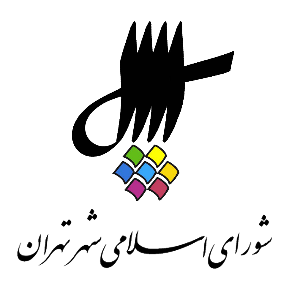 عناوین مندرجاتاعلام رسمیت جلسه و قرائت دستور.قرائت آیاتی از کلام الله مجید.تذکرات اعضای شورا: (آقایان و خانم‌ها) بشیر نظری، سید محمود میرلوحی، زهرا نژاد بهرام.ادامه‌ی بررسی لایحه‌ی شماره‌ی 1267589/10 مورخ 14/11/97 شهرداری تهران در خصوص بودجه‌ی سال 1398 شهرداری تهران و سازمان‌ها و شرکت‌های تابعه به شماره‌ی ثبت 33367/160 مورخ 4/11/97. بررسی دو فوریت طرح الزام ستاد هماهنگی شورایاری های شورای اسلامی شهر تهران به تشکیل پنجمین دوره‌ی فعالیت شورایاری‌های شورای اسلامی شهر تهران به شماره‌ی ثبت  35852/160 مورخ  5/12/97.اعلام ختم جلسه و تاریخ تشکیل جلسه آینده.1. اعلام رسمیت جلسه و قرائت دستورمنشی {زهرا نژاد بهرام} ـ اجازه می‌دهید دستور جلسه را ... رئیس {محسن هاشمی رفسنجانی} ـ بله بله خواهش می‌کنم. منشی {زهرا نژاد بهرام} ـ بسم الله الرحمن الرحیم. با عرض سلام خدمت همکاران گرامی، حاضرین در جلسه، مهمانان عزیز، اهالی رسانه و همه‌ی حاضران برنامه‌ی صد و بیست و نهمین جلسه‌ی رسمی پنجمین دوره‌ی شورای اسلامی شهر تهران، که به صورت فوق‌العاده در روز سه‌شنبه 14 اسفند 97 از ساعت 9 لغایت 12 و ادامه‌ی آن بعدازظهر از ساعت 14 لغایت 17 در محل تالار شورا برگزار می‌شود به شرح ذیل اعلام می‌گردد: الف . قرائت آیاتی از کلام الله مجید؛ ب . نطق پیش از دستور توسط سرکار خانم الهام فخاری عضو محترم شورای اسلامی شهر تهران؛ ج . دستور جلسه: 1. در ادامه‌ی بررسی لایحه‌ی شماره‌ی 1267589/10 مورخ 14/11/97 شهرداری تهران در خصوص بودجه‌ی سال 1398 شهرداری و سازمان‌ها و شرکت‌های تابعه به شماره‌ی ثبت 160 مورخ 4/11/97. 2. قرائت آیاتی از کلام الله مجیدمنشی {زهرا نژاد بهرام} ـ در خدمت قاری محترم قرآن، جناب آقای مرتضوی هستیم؛ ایشان متولد 1354 هستند و فارغ التحصیل رشته‌ی مدیریت و قاری و مدرس قرآن هستند. آقای مرتضوی از سال 82 فعالیت خودشان را به عنوان مجری در برنامه‌های قرآنی مذهبی شبکه‌های مختلف صدا و سیمای جمهوری اسلامی ایران، به ویژه شبکه‌ی قرآن و معارف اسلامی، آغاز کردند. در خدمت آقای مرتضوی هستیم.  مرتضوی {قاری قرآن} ـ سلام علیکم.اعوذبالله من الشیطان الرجیم.بِسْمِ اللَّهِ الرَّحْمنِ الرَّحیمِ.وَ سیقَ الَّذینَ اتَّقَوْا رَبَّهُمْ إِلَی الْجَنَّةِ زُمَراً حَتَّی إِذا جاؤُها وَ فُتِحَتْ أَبْوابُها وَ قالَ لَهُمْ خَزَنَتُها سَلامٌ عَلَیکمْ طِبْتُمْ فَادْخُلُوها خالِدینَ * وَ قالُوا الْحَمْدُ لِلَّهِ الَّذی صَدَقَنا وَعْدَهُ وَ أَوْرَثَنَا الْأَرْضَ نَتَبَوَّأُ مِنَ الْجَنَّةِ حَیثُ نَشاءُ فَنِعْمَ أَجْرُ الْعامِلینَ * وَ تَرَی الْمَلائِکةَ حَافِّینَ مِنْ حَوْلِ الْعَرْشِ یسَبِّحُونَ بِحَمْدِ رَبِّهِمْ وَ قُضِی بَینَهُمْ بِالْحَقِّ وَ قیلَ الْحَمْدُ لِلَّهِ رَبِّ الْعالَمینَ * بِسْمِ اللَّهِ الرَّحْمنِ الرَّحیمِ.‌ بِسْمِ اللَّهِ الرَّحْمنِ الرَّحیمِ.‌ إِنَّا أَعْطَیناک الْکوْثَرَ * فَصَلِّ لِرَبِّک وَ انْحَرْ * إِنَّ شانِئَک هُوَ الْأَبْتَرُ * صدق الله العلی العظیم.(حضار صلوات فرستادند)3. تذکرات اعضای شورا: بشیر نظری، سید محمود میرلوحی، زهرا نژاد بهرام.رئیس {محسن هاشمی رفسنجانی} ـ خیلی ممنون لطف فرمودید. خواهش می‌کنم. خب دستور جلسه ادامه‌ی رسیدگی به لایحه‌ی بودجه است. همانطور که می‌دانید ما دیروز بخش درآمدها را ... منشی {زهرا نژاد بهرام} ـ آقای هاشمی نطق‌تان را می‌کنید چون یک ... رئیس {محسن هاشمی رفسنجانی} ـ نه نطق ندارم. منشی {زهرا نژاد بهرام} ـ یک نطق پیش از دستور داریم، یک تذکر هم یک دانه داریم. رئیس {محسن هاشمی رفسنجانی} ـ نه نطق نداریم، نه نطق داریم نه ... منشی {زهرا نژاد بهرام} ـ آقای هاشمی خواندیم در دستورمان. رئیس {محسن هاشمی رفسنجانی} ـ باشد ولی نمی‌خوانیم. منشی {زهرا نژاد بهرام} ـ نه نیامده یک دانه تذکر هم داریم. رئیس {محسن هاشمی رفسنجانی} ـ تذکر هم نداریم، بگذارید برویم وارد اصل بشویم دیگر. بگویید، بگویید. کتبی دادید چیزی؟ ندادید کتبی. بشیر نظری {عضو شورا} ـ الان گفتم پرینت کنند بیاورند. منشی {زهرا نژاد بهرام} ـ این هم برای من است من هم یک تذکر دارم. بشیر نظری {عضو شورا} ـ بسم الله الرحمن الرحیم. جا دارد به همکاران عزیزم در شورای اسلامی شهر تهران و همه‌ی کارشناسان، دبیران کمیته‌ها و کمیسیون‌ها که در این ایام بسیار زحمت کشیدند برای تدوین و اصلاح لایحه‌ی بودجه‌ی سال 98 شهرداری تهران، خسته نباشید و خداقوت عرض می‌کنم؛ همین طور به عزیزان زحمت‌کش در حوزه‌ی معاونت برنامه‌ریزی و سایر بخش‌های شهرداری. البته در کنار همه‌ی این عزیزان خبرنگاران را هم نباید فراموش کنیم انصافاً پابه‌پای همه‌ی اعضا و کارشناسان، این عزیزان هم زحمت می‌کشند ... رئیس {محسن هاشمی رفسنجانی} ـ البته این تذکر نیست آقای، آقای ... بشیر نظری {عضو شورا} ـ نه اولش تشکر است بعد وارد تذکر هم می‌شوم. رئیس {محسن هاشمی رفسنجانی} ـ نه تذکر باید بروید روی تذکر واقعاً. بشیر نظری {عضو شورا} ـ الان می‌روم روی تذکر. جناب آقای رئیس، همکاران محترم قطعاً می‌دانید که شهرداری تهران برای دانشجویان، دانش‌آموزان، خبرنگاران، معلولان، افراد تحت پوشش ... رئیس {محسن هاشمی رفسنجانی} ـ این حرف‌هایی که شما می‌زنید من باید بزنم مثلاً این بالا از همه تشکر کنم. بشیر نظری {عضو شورا} ـ دیگر ما جور شما را می‌کشیم دیگر. رئیس {محسن هاشمی رفسنجانی} ـ بگویید تذکر را بگویید. بشیر نظری {عضو شورا} ـ افراد تحت پوشش کمیته‌ی امداد و بهزیستی، سالمندان و سایر برخی از اقشار، کارت بلیط رایگان یا تخفیف‌دار را به منظور استفاده‌ی بیشتر و آسان‌تر از مترو و اتوبوس صادر می‌کند و حتماً این اقدام باعث می‌شود استفاده از حمل و نقل عمومی افزایش یابد. به عبارتی می‌توان گفت که شهرداری به بسیاری از اقشار جامعه در دریافت تسهیلات و تخفیف‌های ویژه برای حمل و نقل عمومی توجه کرده، اما متأسفانه در این میان، سربازان که حقوق دریافتی ماهیانه آن‌ها نیز بسیار اندک است مورد غفلت قرار گرفته‌اند. همشهریان عزیزی که در ساعات آغازین روز و نیز بعدازظهر از ناوگان حمل و نقل عمومی استفاده می‌کنند، حتماً شمار زیادی از سربازان را دیده‌اند که از مترو و اتوبوس برای جابجایی در شهر استفاده می‌کنند. بنده نیز در دیدارها و بازدیدهای مختلفی که داشته‌ام بارها با این مطالبه ازسوی سربازان مواجه شده‌ام که چرا حمل و نقل عمومی برای سربازان رایگان نیست. مطالبه‌ای که به نظرم باید مورد توجه مدیریت شهری و نیز ستاد کل نیروهای مسلح قرار بگیرد. از طرف دیگر ماده‌ی 80 قانون خدمت وظیفه‌ی عمومی، شهرداری‌ها را موظف کرده تا با همکاری با دیگر وزارتخانه‌ها و دستگاه‌های دولتی، تسهیلاتی را برای استفاده‌ی رایگان سربازان از قطار، اتوبوس، ورزشگاه‌ها، گردشگاه‌ها، موزه‌ها، سینماها و غیره پیش‌بینی کنند. در همین راستا ضمن درخواست از همکارانم در شورای شهر تهران برای توجه به این موضوع، در بودجه‌ی سال آینده‌ی شهرداری تهران از شهردار تهران می‌خواهم تا هر چه سریعتر سازوکاری تعریف کند که امکان بهره‌مندی سربازان شریف کشور از کارت‌های رایگان یا تخفیف‌دار مترو و اتوبوس در طول دوران خدمت سربازی برای ایشان فراهم شود. بسیار از توجه شما سپاسگزارم. رئیس {محسن هاشمی رفسنجانی} ـ خیلی ممنون. منشی {زهرا نژاد بهرام} ـ اجازه می‌دهید من هم؟ رئیس {محسن هاشمی رفسنجانی} ـ خلاصه فقط. منشی {زهرا نژاد بهرام} ـ بسم الله الرحمن الرحیم. من یک تذکر دارم. سید محمود میرلوحی {عضو شورا} ـ من هم یک تذکر بر تذکر آقای نظری دارم. منشی {زهرا نژاد بهرام} ـ بفرمایید شما بگویید بعد من عرض می‌کنم. رئیس {محسن هاشمی رفسنجانی} ـ نه دیگر بگذارید به بودجه برسیم آقای. سید محمود میرلوحی {عضو شورا} ـ ببینید دوستان. بسم الله الرحمن الرحیم. من همین جا یادآوری می‌کنم به آقای نظری که تبلیغات اتوبوس‌ها را خود آقای نظری، خلاصه یک رقم درآمدهای ما را کاهش دادند. لذا اگر خواهش می‌کنم این منبعش را هم بگویند. بله خیلی خوب است ما هم خیلی دوست داریم اصلاً نه تنها پول نگیریم، یک پولی هم بدهیم به کسانی که می‌خواهند استفاده کنند و ... رئیس {محسن هاشمی رفسنجانی} ـ آقای میرلوحی سابقه نداشته در شورا که یک کسی تذکر می‌دهد جوابش را یک عضو دیگر بدهد. سید محمود میرلوحی {عضو شورا} ـ نه منبعش را هم ... رئیس {محسن هاشمی رفسنجانی} ـ حالا ان‌شاءالله بعداً خانم نژاد بهرام بفرمایید. سید محمود میرلوحی {عضو شورا} ـ در این تذکر ماده‌ی 75 قانون ... رئیس {محسن هاشمی رفسنجانی} ـ بعداً خصوصی به ایشان بگویید. سید محمود میرلوحی {عضو شورا} ـ قانون مجلس می‌دانید ماده‌ی 75 است می‌گوید باید محل ردیف محل منبعش را پیشنهاد کنید. رئیس {محسن هاشمی رفسنجانی} ـ خواهش می‌کنم. منشی {زهرا نژاد بهرام} ـ بله. رئیس {محسن هاشمی رفسنجانی} ـ ببینید وقتی می‌گوییم بودجه مطرح است اصولاً باید هیچ چیز دیگر مطرح نباشد که بودجه را به نتیجه برسانیم. بفرمایید. منشی {زهرا نژاد بهرام} ـ بله، بسم الله الرحمن الرحیم. تذکر من به شهردار تهران هست در خصوص عدم فعال شدن ستاد نوروزی، عدم آغاز مراسم در واقع استقبال از بهار، این تذکر را ما طی 6 ماهه‌ی گذشته به موارد مختلف برای فعال‌سازی ستاد به اعضای در واقع مربوطه، به آقای شهردار ارائه کردیم و از ایشان خواستیم با توجه به شرایط خاصی که شهر تهران دارد، با توجه به اینکه این‌جور رویداد‌های فرهنگی اجتماعی فرصتی برای ارتقاء تقویت همبستگی اجتماعی هست، فرصتی برای بازتولید اعتماد، فرصتی برای نشاط اجتماعی هست، بایستی که از ابتدای اسفندماه، یعنی ماه پایانی سال، در واقع این مراسم شروع بشود. خصوصاً که امسال همراه و نزدیک با دو سری از اعیاد ماه‌های بزرگ مذهبی ما مثل ماه رجب و ماه جمادی‌الثانی و میلاد حضرت زهرا و میلاد حضرت علی علیه السلام ... به خاطر همین انتظار می‌رفت که از ابتدای اسفندماه این مراسم آغاز بشود؛ چندین بار تذکر داده شده، متأسفانه هیچ آثاری از آغاز بهار دیده نمی‌شود. با انتخاب یک جامعه‌شناس به عنوان معاونت اجتماعی، انتظارات شورا و شهر تهران بسیار بسیار بیش از گذشته شد. چون انتظار می‌رفت همه‌ی مفاهیمی چون همبستگی، نشاط، سرمایه‌ی اجتماعی نیاز به تعریف ندارد و انتظار آن می‌رود و می‌رفت که ما از در واقع لحظه‌هایی که بر این کشور و بر این شهر وجود دارد بیشترین استفاده را کنیم. تذکر من به آقای شهردار است و انتظار می‌رود که از هفته‌ی آتی ما در واقع آغاز مراسم و جشن‌های استقبال از نوروز را در سطح شهر تهران داشته باشیم. متشکرم. رئیس {محسن هاشمی رفسنجانی} ـ بفرمایید دیگر بودجه را روشن کنید. 4 . ادامه‌ی بررسی لایحه‌ی شماره‌ی 1267589/10 مورخ 14/11/97 شهرداری تهران در خصوص بودجه‌ی سال 1398 شهرداری تهران و سازمان‌ها و شرکت‌های تابعه به شماره‌ی ثبت 33367/160 مورخ 4/11/97.منشی {زهرا نژاد بهرام} ـ بله. خانم‌ها دیر آمدید، آقایان دیر آمدید. ادامه‌ی بررسی لایحه‌ی شماره‌ی 1267589/10 مورخ 14/11/97 شهردار محترم تهران در خصوص بودجه‌ی سال 1398 شهرداری تهران و سازمان‌ها و شرکت‌های تابعه به شماره‌ی ثبت 160 مورخ 4/11/97. رئیس {محسن هاشمی رفسنجانی} ـ در انتهای بخش درآمدی بودیم که جناب آقای حق‌شناس پیشنهادی داشتند، ولی مکتوب پیشنهادتان را ندادید آقای ... خب توضیح بدهید و ... محمدجواد حق‌شناس {عضو شورا} ـ بسم الله الرحمن الرحیم. همینطور که حضرتعالی و اعضای محترم کمیسیون تلفیق استحضار دادید، بر اساس رویه و روالی که وجود داشت، نشست کمیسیون تلفیق با کمیسیون‌های تخصصی در واقع شکل می‌گرفت و نهایتاً نتیجه‌ی آن در هم‌اندیشی و بعد در صحن به استحضار عزیزان و دوستان می‌رسید. قرار بر این بود که ما در واقع شنبه این نشست تلفیق را برقرار کنیم، اما به خاطر فشردگی کارها و در واقع حجم قابل توجهی از مباحث، فرصت برای کمسیون تخصصی فرهنگی اجتماعی خب فراهم نشد که ما بتوانیم توافق لازم را با کمیسیون تلفیق داشته باشیم و نتیجه‌اش را به استحضار دوستان و حضرتعالی و هیئت رئیسه‌ی محترم برسانیم. در رابطه با در واقع بحث درآمدی و سقف مورد نظری که در واقع بحث بود، با توجه به روال و فضا و جایگاهی که برای مأموریت‌های فرهنگی و اجتماعی مطرح شده بود، نهایتاً ما مباحث و مشکلات را آنجا مطرح کردیم. خوشبختانه همکاران عزیز در کمیسیون تلفیق با صبر و حوصله هم استماع کردند، هم راهنمایی کردند هم نکات ارزشمندی را مطرح کردند و به هر حال رویکرد دوستان با توجه به این‌که شورای پنجم به هر حال در طول یک سال و نیم گذشته هم نشان داده که تلاش و همّ اصلی خودش را بر رویکردی انسان‌محور در حوزه‌ی مدیریت شهری داشته و طبیعتاً ارتقاء جایگاه فرهنگ، هنر در عرصه‌ی مدیریت شهری طبیعتاً این نگاه را داشتند که ما بتوانیم سهم این حوزه را حداقل در سطح سال گذشته علی‌رغم مشکلاتی که برای منابع وجود داشت حفظ کنیم. این اختیار را خوشبختانه هم در تبصره‌ها داده شده بود که ما بتوانیم جابجایی لازم را در حوزه‌ی ردیف‌ها داشته باشیم. چند تا تبصره‌ی درآمدی را ما آنجا مطرح کردیم که خوشبختانه تصویب شد، من جمله تبصره‌ای که مربوط می‌شد در واقع به اختصاص صددرصد از درآمدهای سازمان فرهنگی و هنری که طبیعتاً من تشکر دارم. فلذا بعد از این توافقی که شکل گرفت دیشب تا ساعت عرضم به حضور شما 3 صبح ما بعد از جلسه که از خدمت شما مرخص شدیم دیگر ماندم به اتفاق همکاران پر تلاش تا بتوانیم بر اساس همان روایت و در واقع موقعیتی که شکل گرفته بود و نظراتی که دوستان داده شده بود را ما بتوانیم تنظیم کنیم که دیگر بله، که در واقع فایلش را من صبح در اختیار جناب آقای محمدزاده قرار دادم، آقای باقرنژاد دبیر محترم کمیسیون تلفیق که روی فضا قرار بدهند. مختصری هم گزارش را به استحضار در واقع جمع می‌رسانم. این رویکرد که متخذ از رویکردهای کلان عرضم به حضورتان، کمیسیون تلفیق بود آن‌جا مورد توجه قرار گرفت که ما بتوانیم حداقل در حوزه‌ی فرهنگی، در واقع رویکرد کلان و مشخصی در حوزه‌ی برنامه‌ریزی داشته باشیم که وقتی در بودجه در واقع می‌خواهد شکل بگیرد ما از پخش شدن این منابع محدود، عرضم به حضورتان، خودداری کنیم و بتوانیم در حوزه‌های اصلی حداقل مباحثی را که دنبال کنیم به نتیجه برسانیم و عملیاتی کنیم. اولویت ما، جناب آقای مهندس هاشمی، توجه به در واقع یعنی به تخصیص بیشتری به بودجه در حوزه‌ی تملک سرمایه‌ای بود و کاهش در واقع صورت‌های هزینه‌ای، این را ما اعمال کردیم و اتمام عرضم به حضورتان، پروژه‌های نیمه تمامی که به هر حال از گذشته مانده بود که ما بتوانیم هر چه سریع‌تر با اختصاص بخش بیشتری از بودجه این حوزه‌ها را به نتیجه برسانیم. مشخصاً پروژه‌هایی مثل پروژه‌ی رازی که بالای 85 درصد کار انجام شده بخش عمده‌ای از در واقع تغییرات را آن‌جا داشتیم افزایش 4/3 میلیاردی را به بالغ بر 30 میلیارد توجه به در واقع توسعه‌ی ... رئیس {محسن هاشمی رفسنجانی} ـ خب بفرمایید در رازی 30 میلیارد؟محمدجواد حق‌شناس {عضو شورا} ـ بله. رئیس {محسن هاشمی رفسنجانی} ـ چند بوده؟ محمدجواد حق‌شناس {عضو شورا} ـ 4/3 بوده آقای ... رئیس {محسن هاشمی رفسنجانی} ـ 3 میلیارد بوده؟ محمدجواد حق‌شناس {عضو شورا} ـ بله بلهرئیس {محسن هاشمی رفسنجانی} ـ می‌کنیمش 30 میلیارد پروژه‌ی رازی. آقای یادداشت بکنید، یادداشت بکنید این موضوع را. خب بعدی چی؟ محمدجواد حق‌شناس {عضو شورا} ـ در واقع یک توصیه‌ای را دوستان کمیسیون برنامه داشتند خود آقای مهندس الویری که الان خدمت‌شان هستیم، بحث شهر آفتاب یکی از مباحث مهم بود. استحضار دارید که الان دو سال است که نمایشگاه کتاب دیگر برگزار نمی‌شود؛ به خاطر این‌که این پروژه‌ی شهر آفتاب به نتیجه نرسیده. استحضار دارید که برآوردی که الان شده، شهر آفتاب بالغ بر 15000 میلیارد قیمت در واقع این مجموعه است. ولی این سرمایه‌گذاری بسترسازی اولیه انجام شده ولی ما نیاز به تکمیل این حوزه داریم و الان یک سال و نیم است که این اتفاق نیفتاده. با این‌که این پروژه مربوط به حوزه‌ی فرهنگی نبوده در حوزه‌ی معاونت اقتصادی بوده، اما به تشخیص دوستان کمیسیون منتقل شده این پروژه به ذیل حوزه‌ی فرهنگی. خود دوستان پیشنهادشان 25 میلیارد بود، اما پیشنهادی که جناب آقای الویری و آقای رسولی و حتی خود آقای قادری داشتند، نشست مفصلی دیروز من با آقای قادری داشتم، تقاضای آقای مهندس امامی هم افزایش بود که ما در واقع 30 میلیارد را هم افزودیم به در واقع ... رئیس {محسن هاشمی رفسنجانی} ـ یعنی 25 شد 55. محمدجواد حق‌شناس {عضو شورا} ـ  بله 55 که در واقع این مورد توجه قرار گرفت. بحث تملک، ساماندهی و مرمت و بازسازی خانه‌های مشاهیر که باز مورد تأکید عموم دوستان بود. خود کمیته‌ی، عرضم به حضور شما، گردشگری جناب آقای خلیل‌آبادی استحضار دارید وقت زیادی را در این بخش در واقع گذاشتند. این هم ما در واقع بحث افزایش داشتیم که 8 میلیارد بود به 24 میلیارد در واقع افزایش پیدا کرد. استحضار دارید الان ما تعدادی از خانه‌های مشاهیر که در آستانه‌ی تخریب است، مدت‌ها است که نتوانستیم تملک کنیم. شاید نمونه‌ی مشخصش شما هم یادتان باشد مثل خانه‌ی نیما. یک خانه هست که الان در واقع تبدیل شده به یک خواست ملی، ولی سال‌ها است که امکانش فراهم نشده. از طرفی اجازه‌ی ساخت و ساز هم نمی‌دهیم. یک زیان جدی به صاحب ملک وارد می‌شود، چون کاری از دستش برنمی‌آید. در عین حال نمی‌توانیم کاری برایش کنیم چون تملک نمی‌شود. ما هم‌چنین مواردی را در تهران، آقای مهندس، شاید بگویم حداقل ما در هر منطقه شاید بالغ بر 10 تا داشته باشیم به طور متوسط خب ... رئیس {محسن هاشمی رفسنجانی} ـ آره رد شویم موضوع بعدی را بگویید. محمدجواد حق‌شناس {عضو شورا} ـ موارد دیگر بحث جبران در واقع هزینه‌ی راهبردی مدیریت سازمان فرهنگی هست که این به عرضم به حضورتان، افزایشش 8 میلیارد بوده. 107، 190، 175 بعد ... رئیس {محسن هاشمی رفسنجانی} ـ چند، چند شده؟ چند چند؟ محمدجواد حق‌شناس {عضو شورا} ـ این هزینه‌ی راهبردی سازمان فرهنگی هنری است که این را ما بر اساس در واقع مصوبه‌ای که شما داشتید در حوزه‌ی درآمد هزینه‌ای دیدیم و برای اولین بار خوشبختانه مصوب شد که ما درآمدهای سازمان را کلاً به خزانه‌ی شهرداری واریز بکنیم و کل در واقع آن واریزی را به خودشان برگردانیم. این روند باعث شد که حدود 90 و خرده‌ای میلیارد از هزینه‌های شهرداری کاهش پیدا کند. یعنی عملاً ما این‌جا در واقع تبدیل شد به یک حوزه‌ی درآمدی که این اتفاق افتاده که حالا ما در فصل مربوط به شرکت‌ها، مربوط به برج میلاد هم خدمتتان عرض می‌کنیم، این رویکرد را داشتیم. ساماندهی پهنه‌ی فرهنگی هنری لاله‌زار هست که برای این هم عرض به حضورتان 25 میلیارد اختصاص پیدا کرده. رئیس {محسن هاشمی رفسنجانی} ـ لاله‌زار؟ محمدجواد حق‌شناس {عضو شورا} ـ بله. رئیس {محسن هاشمی رفسنجانی} ـ نه هیچی نداشته؟ محمدجواد حق‌شناس {عضو شورا} ـ این در واقع پیشنهاد اولیه‌ای که ما داشتیم این عرضم به حضورتان 5/3 میلیارد بود ولی افزایش پیدا کرد که ما بتوانیم حداقل آن راسته را متناسب با فضایی که مورد نظر هست و در رابطه با بحث گردشگری و رونق فرهنگی و احیای فضای فرهنگی دهه‌ی 20 و 30 داشته باشیم. من گفتم که فایل بدهید فایل به کمیسیون تلفیق دادند ... منشی {زهرا نژاد بهرام} ـ به ما هیچی ... محمدجواد حق‌شناس {عضو شورا} ـ آقای باقرنژاد. الان می‌گذارید این را ما در واقع تا صبح آماده کردم و بعدهم صبح اول وقت خدمتتان بدهم. بحث بعدی سال گذشته خود شورا خوشبختانه مصوب کرد در حوزه‌ی مطالعه، جناب آقای هاشمی از افتخارات بزرگِ، عرضم به حضورتان، شورا است. برای اولین بار بحث گذر کتاب در خیابان انقلاب و کریم خان زند را در واقع مصوب کردیم مطالعه‌اش را. این امسال به نتیجه رسید و دیگر الان آماده‌ی در واقع پیاده‌سازی آن مطالعه هستیم. بحث گذر صنایع دستی در خیابان ویلا با محور و در واقع اولویت قرار دادن حوزه‌ی گردشگری و حمایت از صنایع داخلی با توجه به بحث تحریم‌ها و توجه به بحث ارزآوری جدی که صنایع دستی می‌توانند داشته باشند، ما بتوانیم کانون خیابان ویلا را تبدیل کنیم به یک مرکزیت جدی و شناخته شده در عرصه‌ی صنایع دستی. گذرِ، عرضم به حضورتان، پهنه‌ی رودکی به عنوان کُر فرهنگی شهر تهران با توجه به این‌که ما در آن‌جا دو مرکز جدی یا یکی از مهمترین بناهای فرهنگی تهران را داریم: یعنی تئاتر شهر و تالار وحدت و همینطور تالار فرهنگ و بیش از 30 واحد، عرضم به حضورتان، نمایشی و تئاتری و این‌که جزء مهمترین، عرضم به حضورتان، محلات پهلوی اول هم هست این مجموعه و در درون حصار ناصری احیای این مجموعه مطالعاتش را به اتمام رسیده. البته طرح اولیه شاید مربوط به دوران مثلاً آقای خاتمی بود که ارائه شد. خوشبختانه این بخش را هم داشتیم. برای این بخش، عرضم به حضورتان، 18 میلیارد در واقع بحث تملک دو یا سه  بنای تاریخی را این‌جا داریم و حدود 7 میلیارد هم بحث برنامه‌ها و Eventهای فرهنگی مختص در واقع پهنه‌ی رودکی. منشی {بهاره آروین} ـ از چند به چند شده؟ محمدجواد حق‌شناس {عضو شورا} ـ این‌جا در واقع 17 و 18، 25 میلیارد ما این‌جا افزایش داشتیم در این مجموعه. رئیس {محسن هاشمی رفسنجانی} ـ ببینید شما سه گذر را مطرح کردید. گذر صنایع دستی ... محمدجواد حق‌شناس {عضو شورا} ـ گذر کتاب. رئیس {محسن هاشمی رفسنجانی} ـ گذر کتاب، گذر رودکی. محمدجواد حق‌شناس {عضو شورا} ـ بله. گذر کتاب در دو محور ... رئیس {محسن هاشمی رفسنجانی} ـ الان این سه تا 25 میلیارد افزایش داشته؟ محمدجواد حق‌شناس {عضو شورا} ـ نه این فقط برای رودکی بوده. رئیس {محسن هاشمی رفسنجانی} ـ خب برای آن دو تا چه قدر دادید؟ عدد ... محمدجواد حق‌شناس {عضو شورا} ـ عرضم ... بله چشم. گذر کتاب در واقع 2 میلیارد بود که، عرضم به حضورتان، 5 میلیارد این‌جا شد و ما 3 میلیارد افزایش داشتیم. منشی {بهاره آروین} ـ این خودش چند میلیارد بوده؟ محمدجواد حق‌شناس {عضو شورا} ـ صنایع دستی صفر بود که در واقع 20 میلیارد شد برای سه مجموعه سه در واقع. از حدود 20 خانه تاریخی آن‌جا در واقع شناسایی شده، سه در واقع، عرضم به حضورتان، بنا شناسایی می‌شود و به عنوان سه نمونه‌ی مشخص که بتواند الگو ایجاد کند و بتواند تمام این گذر تبدیل شود به محور صنایع دستی ایران. سه مورد آن بله این برای تملک سه واحد است و تبدیلش به سه موزه‌ی صنایع دستی جنوب، شمال و مرکز که این امکان را فراهم می‌کند برای 30 استان کشور که بتوانند آن‌جا بیایند ورود کنند با خود آقای مونسان هم صحبت شد، استقبال کردند و حتی ما آن گذر را هم به نام صنایع دستی نام‌گذاری کردیم که تبدیل شود به یک پهنه‌ی شناخته‌شده‌ی بین المللی در کشور در مجموع.  بحث عرضم به حضورتان ... رئیس {محسن هاشمی رفسنجانی} ـ تا حالا 150 میلیارد شد. محمدجواد حق‌شناس {عضو شورا} ـ من ریز آن را دادم خدمتتان. رئیس {محسن هاشمی رفسنجانی} ـ نه این چیزی که الان گفتید حدود 150 میلیارد شد. محمدجواد حق‌شناس {عضو شورا} ـ بله بر اساس توافقی که در واقع در کمیسیون تلفیق شد، ما مبنایمان این بود که 200 و ... عرضم به حضورتان، براساس سقف 4/6 درصدی که در سال گذشته ما در بودجه داشتیم این 4/6 درصد را حفظ کنیم عددی که با جناب آقای رسولی هم به نتیجه رسیدیم 238 میلیارد بود که ... رئیس {محسن هاشمی رفسنجانی} ـ حالا بقیه‌اش را هم بگویید. محمدجواد حق‌شناس {عضو شورا} ـ 10 میلیاردش را ما کاهش دادیم ... رئیس {محسن هاشمی رفسنجانی} ـ یک طغرل هم داشتیم می‌خواستید تمام کنید. محمدجواد حق‌شناس {عضو شورا} ـ الان عرض می‌کنم 25 میلیارد مربوط به شهر آفتاب و 30 میلیارد که اضافه شد 55 میلیارد ... رئیس {محسن هاشمی رفسنجانی} ـ من همه‌ی این‌ها را جمع کردم تا به حال. محمدجواد حق‌شناس {عضو شورا} ـ من در واقع این 55 میلیارد را اگر از حوزه‌ی ما برداریم، 250 تا برداریم ما با سقف 200 میلیارد پیشنهاد خودمان را بستیم. رئیس {محسن هاشمی رفسنجانی} ـ خب برویم. محمدجواد حق‌شناس {عضو شورا} ـ یعنی 200 میلیارد را برای حوزه‌ی فرهنگی گذاشتیم؛ ولی قبول کردیم که حوزه‌ی عرضم به حضورتان، مجموعه‌ی شهر آفتاب هم بیاید ذیل این مجموعه و اضافه شود که این مبنا رعایت شود. 4/3 بود رازی به 30 میلیارد افزایش پیدا کرد. در حوزه‌ی مسائل اجتماعی پیشنهاد سرکار خانم فخاری بود که ما بتوانیم حداقل در 4 منطقه، 4 گرمخانه را در واقع احداث کنیم. پیشنهاد احداث 4 گرمخانه، هر گرمخانه 5 میلیارد، که این را در حوزه‌ی معاونت عمرانی ما در واقع پادار کردیم. برای مناطق 21 و با مشورتی که با آقای محمدی کردیم مناطق در واقع جنوب، غرب، شرق و مرکز تهران در 4 تا حوزه ... بله 4 تا گرمخانه. گرمخانه ببخشید بحث حوزه‌ی مربوط به نگهداری عرضم به حضورتان، زنان ... رئیس {محسن هاشمی رفسنجانی} ـ همان که می‌گویید بله می‌فهمیم. محمدجواد حق‌شناس {عضو شورا} ـ آسیب دیده مانده‌اند این را ما نداشتیم. یک در واقع مرکز مربوط به زنان آسیب دیده هم در واقع طراحی شد مخصوص بانوان که این 5 میلیارد. یکی از رویکردهایی که باز شورا داشت و خوشبختانه مورد توجه قرار گرفت، بحث نگهداری، مرمت و ساماندهی آرامستان‌های تاریخی و ارزشمند است. استحضار دارید جناب آقای هاشمی، ما در تهران حدود 70 آرامستان داریم، همه متروکه هستند و همه‌ی این آرامستان‌ها در واقع محل حضور یا وجود شخصیت‌های بزرگ تاریخی و ارزشمند هستند و همه‌ی این‌ها متأسفانه با یک رویکرد نامناسب در وضعیت تخریب و خراب قرار دارند. ما پیشنهادمان این بود که حداقل 3 آرامستان از این آرامستان‌های مطرح را در ری، در تهران و در شمال در تجریش، حداقل 3 تا را ما بتوانیم مرمت کنیم برای امسال که این 9 میلیارد را برای این مجموعه گذاشتیم. دو تا ورزشگاه را مجموعه‌ی ورزشی را پیشنهاد کردیم که ... رئیس {محسن هاشمی رفسنجانی} ـ خیلی می‌شود نصفش عمرانی است. محمدجواد حق‌شناس {عضو شورا} ـ که دو تا مجموعه‌ی ورزشی نیمه تمام را آقای حبیب‌زاده پیشنهاد کرده بودند، با آقای نظری صحبت کردند این را در واقع 4 میلیارد و 800 برای این دو ورزشگاه نیمه تمام داشتیم. آقای نظری گفتند دو تا ورزشگاه را شما پیشنهاد کردید ... عدد را گذاشتیم که پیشنهاد، که پیشنهاد شما بیاید. رئیس {محسن هاشمی رفسنجانی} ـ آقا این شد 200 تا، این‌جا شد 200 تا. به نظرم خوب است دیگر ببینید الان بحثی که جناب آقای حق‌شناس کردند ... محمدجواد حق‌شناس {عضو شورا} ـ من یک جمله را هم بگویم ما در واقع براساس توصیه و نگاهی که کمیسیون بودجه و دوستان داشتند تمام مباحث را خودمان کاهش دادیم. رئیس {محسن هاشمی رفسنجانی} ـ بر اساس جلسه‌ی دیروز نمی‌توانید مخالفت کنید. اگر اصرار کنید می‌توانید ولی دیگر اخلاقی نیست. بابا دیشب تا ساعت 8 ما بودیم تا 3 بعد از نصف شب هم آقای حق‌شناس بوده دیگر. سید محمود میرلوحی {عضو شورا} ـ شرط محلش را پیشنهاد ندادند. محمدجواد حق‌شناس {عضو شورا} ـ حالا عرض می‌کنم. رئیس {محسن هاشمی رفسنجانی} ـ خب بگذارید من توضیح بدهم بعد مخالف و موافق صحبت کنند. ببینید بر اساس جلسه‌ای که دیشب داشتیم به عنوان کمیسیون تلفیق خب قرار بر این ... محمدجواد حق‌شناس {عضو شورا} ـ من فقط یک جمله بگویم پایانی، نکته‌ای که وجود داشت نگاه کنید، خود شورا آمد در واقع برنامه‌ی پنج ساله‌ی سوم را مصوب کرد. بر اساس برنامه‌ی مصوب 5 ساله‌ی سوم، احکامی را وارد کرد که ما اگر بپذیریم بودجه یک پنجم در واقع برنامه‌ی 5 ساله هست و به ما به تعبیری که دیروز شد که حداقل ما سال اول 10 درصد بخواهیم اجرا کنیم، مشخصاً مثلاً شما بحث احیا و راه‌اندازی پهنه‌های گردشگری را در 5 منطقه تصویب کردید. شرق تهران، سرخه حصار، جنوب تهران، راگا و رازی، شمال تهران، باغ فردوس، غرب تهران، خلیج فارس و ولایت و منطقه‌ی مرکزی که شامل منطقه‌ی بازار و منطقه می‌شود، برای سرخه حصار 5 میلیارد، برای عرضم به حضورتان ولایت 1 میلیارد، چون فقط مطالعه است، برای خلیج فارس 2 میلیارد، برای خیام عرضم به حضورتان 30 میلیارد، برای در واقع خانه‌ی معین‌التجار 10 میلیارد. این‌ها در واقع از صرفه‌جویی‌های داخل خودمان یعنی ما چیزی حدود عرضم به حضورتان بالغ بر 100 میلیارد از حوزه‌ی خودمان صرفه‌جویی کردیم و مبالغی هم در این حوزه گذاشتیم. رئیس {محسن هاشمی رفسنجانی} ـ بگذارید من یک دفاع کنم بعد شما مخالف ... ببینید براساس آن چیزی که ما دیروز در جلسه گذاشتیم قرار بر این شد که در حد و حدود 200 میلیارد تومان ما بودجه‌ی فرهنگی را بالا ببریم، ولی در پروژه‌های عمرانی مشخص هزینه کنیم. خب این چیزی که جناب آقای حق‌شناس الان پیشنهاد کردند، البته تعدادش به حدود ده دوازده تا رسید، ولی بیش از 60 درصد، بیش از 70 درصدش عمرانی است این‌هایی که من دیدم و به نظرم مثلاً شما خب، رازی بله چیزی در حدود ... حالا بعضی‌هایش هم می‌شود عمرانی اگر بخواهیم آن‌جوری فرض کنیم تا 80 درصد عمرانی هست و مثلاً ساخت گرمخانه‌ها یا گذرها یا آرامستان‌ها یا ورزشگاه‌ها یا شهر آفتاب یا همان مجموعه‌ی رازی، این‌ها عمدتاً یا حتی لاله‌زار این‌ها هزینه‌های عمرانی قرار است بشود یا خانه‌ی مشاهیر این‌ها همه عمرانی حساب می‌شود. حالا با این فرض اگر کسی مخالف است صحبت کند. منشی {زهرا نژاد بهرام} ـ خانم خداکرمی. رئیس {محسن هاشمی رفسنجانی} ـ آقای ... بین خودتان دو تا آره. منشی {زهرا نژاد بهرام} ـ خانم خداکرمی اولین نفر وقت گرفته بودند. روشن کردم برایتان خانم خداکرمی. ناهید خداکرمی {عضو شورا} ـ بگذارید من بگویم. منشی {زهرا نژاد بهرام} ـ خانم خداکرمی نشستند گفتند مخالفم. نشستند گفتند مخالفند. بفرمایید شما. رئیس {محسن هاشمی رفسنجانی} ـ حالا ما ببینید سه تا مخالف هست دیگر خانم خداکرمی، آقای میرلوحی، آقای فراهانی ... منشی {زهرا نژاد بهرام} ـ آقای رسولی هم هست. رئیس {محسن هاشمی رفسنجانی} ـ بین خودتان تصمیم بگیرید که چه کسی صحبت کند. خانم خداکرمی شما می‌خواهید صحبت کنید؟ چون خانم‌ها بالاخره اولویت دارند. خانم خداکرمی صحبت کنید. ناهید خداکرمی {عضو شورا} ـ بله. بسم الله الرحمن الرحیم. ببینید من خودم حساسیت ویژه روی مسائل فرهنگی دارم و واقعاً معتقدم که ما هر چه قدر هزینه کنیم کم است. اما یک کار خطرناکی که در این پیشنهادات دارد می‌شود این است که فی‌البداهه بدون این‌که ما بدانیم چه قدر قیمتش است چه کسی این‌ها را قیمت‌گذاری کرده که هر کدامش چه قدر است؟ نمی‌شود که ما تا نصف شب بنشینیم و برای این‌ها قیمت‌گذاری کنیم، کار کارشناسی بشود یک ... رئیس {محسن هاشمی رفسنجانی} ـ نه اینها شده قبلاً. ناهید خداکرمی {عضو شورا} ـ نه نه دوم این‌که متولی‌گری همه‌ی فرهنگ تهران که با ما نیست که، این‌جوری ما دیگر پس آن قرارمان که قرار بود به بخش خصوصی واگذار شود، مشارکت اجتماعی شود این‌ها کجا است؟ ممکن است که ما در راسته‌ی لاله‌زار بله هزینه کنیم این راسته احیا شود، ولی نقش مردم این‌جا چی هست؟ نقش آنها چی هست و به نظر من این علی‌رغم این‌که موافقم که بودجه‌ی فرهنگی افزایش پیدا کند، ولی با این شیوه‌ای که با همه‌ی ارادتی که به آقای دکتر دارم واقعاً درست نیست که ما یک‌دفعه فی‌البداهه 5 صفحه را برنامه بیاوریم از داخل آن یک سری آن را انتخاب کنیم و اصلاً ندانیم که قرار است چی شود؟ رئیس {محسن هاشمی رفسنجانی} ـ خب آقای رسولی، آقای رسولی موافق صحبت کنید. منشی {زهرا نژاد بهرام} ـ شما موافقید آقای رسولی؟ سید حسن رسولی {عضو شورا} ـ بسم الله الرحمن الرحیم. رئیس {محسن هاشمی رفسنجانی} ـ دیشب اتفاق افتاد معجزه. سید حسن رسولی {عضو شورا} ـ اجازه می‌فرمایید. رئیس {محسن هاشمی رفسنجانی} ـ بفرمایید. سید حسن رسولی {عضو شورا} ـ همینطور که آقای دکتر حق‌شناس گفتند در کمیسیون تلفیق این پیشنهادهای اولیه‌ی همکارانمان در کمیسیون در بخش ردیف‌های هزینه‌ای رد شد. علت رد شدنش هم این بود که عمدتاً ماهیت جاری و ماهیت هزینه‌ای داشت. در بعضی از موارد هم هم‌خوانی با مأموریت‌ها و وظایف قانونی شهرداری نداشت. در نهایت در جلسه‌ی شب گذشته‌ی کمیسیون تلفیق که به ریاست خود جنابعالی آقای مهندس هاشمی برگزار شد، دوستان ما در کمیسیون فرهنگی متقاعد شدند که تغییر رویکرد اساسی بدهند و آن‌چه که امروز آقای دکتر حق‌شناس گفتند در سقف 200 میلیارد تومان، همینطور که اشاره فرمودند، بحث پهنه‌ها مصوبه‌ی ما در برنامه‌ی سوم است که سال اولش سال 98 است، عیناً تصویب کردیم. بحث شهر آفتاب، ما کمیسیون برنامه بودجه رفتیم بازدید کردیم، باز کاملاً ماهیت تملک دارایی دارد. در بحث خدمات اجتماعی که پیشنهاد خانم دکتر فخاری بود، قانوناً شهرداری موظف است که تأمین مراکز نگهداری آسیب دیدگان را ... بله؟ ماده‌ی 55 قانون شهرداری، کمک به احداث خانه‌ی سالمندان ... عرض می‌کنم کمک است دیگر. جزء تقسیم وظایفی هم که الان شده، بهزیستی در حقیقت خدمات تخصصی می‌دهد، شهرداری تأمین امکانات می‌کند. به نظر من این چهار تا گرمخانه لازم است و قابل قبول هست. حدود در حقیقت بیش از 75 درصد این پروژه‌ها ماهیت تملک دارایی دارد، ماهیت عمرانی دارد و بر خلاف آن پیشنهادهای اولیه که عمدتاً یا بیشتر، وجه غالبش جنبه‌های جاری و هزینه‌ای داشت، به این دلیل در کمیسیون فرهنگی پذیرفته شد، نه من باب این‌که ما بحث درصدها را و یا بحث اعتراضی که خانم دکتر خداکرمی کردند را ملاک در حقیقت قرار بدهیم. ما برای حوزه‌های معاونت عمرانی هم برای اتمام پروژه‌های نیمه تمام همین اجازه را دادیم. من پیشنهادم این است که در حد همین 200 میلیون تومان برای این پروژه‌های خاص که پیوست بودجه هست موافقت کنند دوستان. منشی {زهرا نژاد بهرام} ـ مخالف دوم. رئیس {محسن هاشمی رفسنجانی} ـ خب خیلی ممنون. مخالف دوم یکی از شما دو نفر با هم توافق ... منشی {زهرا نژاد بهرام} ـ آقای فراهانی وقت گرفتند. سید محمود میرلوحی {عضو شورا} ـ من سومی ... من هستم. رئیس {محسن هاشمی رفسنجانی} ـ آقای مسجدجامعی شما به آن موافق بعدی کمک کنید به آقای حق‌شناس. مجید فراهانی {عضو شورا} ـ بسم الله الرحمن الرحیم. دوستان استحضار دارند که بودجه‌ی حدود 1000 میلیارد تومانی که برای فرهنگ و حوزه‌ی فرهنگی پیشنهاد شده، بر اساس الزامات قانون شهرداری در آن رعایت شده. بر اساس ماده‌ی 8 قانون شهرداری‌ها حداکثر 5 درصد بودجه‌ی شهرداری می‌تواند به امور فرهنگی اختصاص داده شود که در دل آن 3 درصد تربیت بدنی و ورزش هم دیده شده. عرضم به حضور شما، متأسفانه استنادی که می‌شود برای بالا بردن سقف بودجه، آقای هاشمی، خاصه خرجی‌هایی است که در سال‌های گذشته در این حوزه صورت گرفته با هدف‌های انتخاباتی و متأسفانه شهرداری تهران، محلی شده بود برای پول پخش کردن در مناطق مختلف شهر تهران با هدف تأثیرگذاری بر انتخابات و متأسفانه علی‌رغم وظایف ذاتی شهرداری، علی‌رغم اینکه ما دیون مختلف طلبکارهای مختلف، ما نزدیک 60000 میلیارد تومان ما بدهی داشتیم، پول‌های مردم جاهایی هزینه شده که به هیچ عنوان مطالبه‌ی مردم نبوده. آقای هاشمی امروز مطالبه‌ی مردم رفع آلودگی هوا است، امروز مطالبه‌ی مردم گسترش حمل و نقل عمومی است، امروز مطالبه‌ی مردم کاهش فاصله‌ی شمال و جنوب تهران است، امروز مطالبه‌ی مردم هزینه برای کاهش بافت فرسوده در تهران است که امروز اگر زلزله در شهر تهران بیاید بیش از 5/1 میلیون نفر در آسیب جدی و در خطر مرگ قرار دارند آقای هاشمی، امروز تهران جایگاه زیست نیست. همین امروز بر اساس آخرین آماری که گرفتیم، ما بین 3500 تا 5000 میلیارد تومان ما کسری بودجه داریم در همین بودجه‌ای که ما تصویب کردیم. ما داریم سقف بودجه را علی‌رغم قانون شهرداری‌ها داریم 200 میلیارد دیگر اضافه می‌کنیم. من مخالفتی با این پروژه‌هایی که ایشان گفتند ندارم ولی بروند از همان 1000 میلیارد تومان هزینه کنند. چرا ما باید پول مردم را ببریم جاهایی هزینه کنیم که جزء مطالبه‌ی مردم نیست؟ کل بودجه‌ی وزارت ارشاد برای کل کشور و شهرهای کشور 1440 میلیارد تومان است. شهرداری تهران چه وظیفه‌ای دارد که بیش از 1000 میلیارد تومان در این شهر فقط بخواهد پول کار فرهنگی بدهد؟ کدام وظیفه‌ی ذاتی شهرداری این کار را انجام می‌دهد؟ اگر شورای شهر پنجم کمترین خدمتی که کرده باشد این است که این بودجه‌ی فرهنگی را کاهش بدهد برساند به قانون شهرداری‌ها پول را ببرد جاهایی که مطالبه‌ی مردم هست هزینه کند. گزارشات متعددی خود جنابعالی دارید دریافت می‌کنید که روزانه چه قدر نزاع خیابانی، چه قدر نزاع در اتوبوس‌ها، در مترو صورت می‌گیرد، مردم دارند له می‌شوند در هنگامی که با مترو می‌آیند صبح دارند با مترو می‌آیند شب دارند با مترو برمی‌گردند. در اتوبوس‌ها من روزانه بیش از 10 مورد گزارش دارم که در اتوبوس‌ها دارد دعوا می‌شود فقط به خاطر فشار مردم که ما پول نداریم برای اتوبوس‌ها هزینه کنیم. چرا ما بخواهیم سقف پول مردم را ببریم جاهایی هزینه کنیم که جزء مطالبه‌ی مردم نیست؟ اگر شما بخواهید سقف بودجه را اضافه کنید قطعاً من مصاحبه می‌کنم و رویکرد اساسی خودم را در شورا، هزینه‌ی پروژه و هزینه‌ی کارهای ... پولی که دارند مردم می‌پردازند باید جاهایی هزینه شود که مطالبه‌ی مردم است. شما یک نظرسنجی بگذارید ببینید مطالبه‌ی مردم کجا است و مهمترین مشکلات مردم چیست که امروز همه جا این کار را کردند. رئیس {محسن هاشمی رفسنجانی} ـ خیلی ممنون. خیلی لطف فرمودید. مجید فراهانی {عضو شورا} ـ بنابراین من خواهشم این است که بر اساس این وضعیت، ما به هیچ عنوان زیر بار افزایش بودجه‌ی فرهنگی اجتماعی نرویم. در همان بودجه‌ی سقف 5 درصدی که قانون شهرداری‌ها اجازه دهند همان را داشته باشیم، مخالفت جدی دارم؛ پروژه‌هایی را هم که دوستان گفتند از جاهای هزینه‌ای کاهش بدهیم ببریم در جاهای سرمایه‌ای همان طور که گفتم. من مخالفتی با پروژه‌هایی که گفتند ندارم اما امکان‌پذیر است با همان 1000 میلیاردی که شهرداری تهران خود معاونت فرهنگی اجتماعی پیشنهاد کرده امکان‌پذیر است که ما این پروژه‌ها را ادامه دهیم. رئیس {محسن هاشمی رفسنجانی} ـ خیلی ممنون خب آقای مسجدجامعی بفرمایید به عنوان موافق. احمد مسجدجامعی {عضو شورا} ـ بله بسم الله الرحمن الرحیم. رئیس {محسن هاشمی رفسنجانی} ـ اگر یک مخالف دیگری صحبت کرد، بعد شما موافق صحبت کنید ولی دو تا کافی است بله. احمد مسجدجامعی {عضو شورا} ـ بله. آقای فراهانی عزیز ما خیلی تشکر می‌کنیم از ایشان ولی نگاه کنید ... رئیس {محسن هاشمی رفسنجانی} ـ بله تا به حال چنین احساساتی ما در شورا نداشتیم، اولین بار است واقعاً جای تقدیر است آقای فراهانی که ... بفرمایید. احمد مسجدجامعی {عضو شورا} ـ این سرانجام کار که آقای فراهانی می‌گوید این ظرفیت‌ها را ایجاد می‌کند که این‌جور خیلی ممنون. نگاه کنید آقای مهندس هاشمی ما که تعارف نداریم یکی از مهمترین ... رئیس {محسن هاشمی رفسنجانی} ـ گوش بدهید، گوش بدهید، آقای حق‌شناس بگذارید گوش بدهند. احمد مسجدجامعی {عضو شورا} ـ یکی از مهمترین، یکی از مهمترین مسائل و مشکلات شهر تهران که در همه‌ی نظرسنجی‌ها هم آمده، آسیب‌های اجتماعی است که کلافه کرده شهروندان را. نگاه کنید یک وقتی در دولت، ما بودیم یک گزارش آمد که یخ زدند در خیابان مردند. بعد یک کسی گفت که آقا مردند که بیماری‌های دشوار داشتند، بیماری‌های سخت داشتند، بعد پاسخ داد آقای رئیس جمهور که یعنی چی؟ این‌ها انسان هستند، حق انسانی دارند. مگر ما می‌توانیم نسبت به زندگی و مرگ شهروندان بی‌تفاوت باشیم؟ مگر ما می‌توانیم مثلاً این اتفاقات بیفتد هر گوشه‌ی شهر یک اتفاقی بیفتد نمی‌دانم مواد توزیع شود، معتاد متجاهر باشد، نمی‌دانم کارتن خواب باشد ما به این مسائل رسیدگی نکنیم؟ این‌ها جزء وظایف شهرداری‌ها است. من الان گفتم خانم قانون شهرداری‌ها را بیاورند من اینها را بخوانم در قانون شهرداری‌ها و علاوه بر اینکه وظایف شهرداری‌ها است مراجع فرادست ما از ما چنین چیزی را خواستند. خب الان مثلاً شما در نظر بگیرید ما آمدیم برای گرمخانه‌ی ویژه‌ی بانوان را طراحی کردیم بد است؟ یعنی مردم نمی‌خواهند که این‌ها به سامان بشوند؟ می‌خواهند که این‌ها همین جور وسط خیابان پخش و پلا باشند؟ این‌که ما آمدیم یعنی نگاه کنید ما یک جاهایی از تهران زندگی می‌کنیم که این‌ها را حس نمی‌کنیم. کنار دستمان صبح که می‌آییم نمی‌بینیم یکی افتاده فوت شده، کنار دستمان این امواج معتادها را نمی‌بینیم، امواج متکدیان را نمی‌بینیم. خب بالاخره این‌ها جزء چیزهایی هست که شهروندان از ما می‌خواهند یا نمی‌خواهند؟ در همه‌ی نظرسنجی‌ها جزء اولویت‌ها بوده، در همه‌ی کسانی که تحلیل کردند مسائل شهری را گفتند ما 20 سال در این مسئله عقب ماندیم. خب این‌ها دیگر صراحت دارد دیگر. چرا ما این مسائل را می‌خواهیم جدی نگیریم؟ نگاه کنید الان آنچه که ما داریم مطرح می‌کنیم اتفاقاً در چارچوب همان خواست‌ها و در همان چارچوب نیازهای مردم است. شما نگاه کنید، ما برای اولین بار آمدیم در یک برنامه نگفتیم که همه‌ی سرمایه‌گذاری‌ها در یک نقطه جمع بشود. بحث این بود که ما پنج پهنه را در نظر بگیریم. خب این بحث جدیدی است، این را شورای پنجم باز کرد. یعنی گفتیم پهنه‌ی شمال که همیشه به شمال توجه شده الحمدالله، پهنه‌ی جنوب، پهنه‌ی شرق، پهنه‌ی غرب، پهنه‌ی مرکز ما پنج پهنه را در نظر می‌گیریم که تهران به نحو متعادلی از امکانات استفاده بکند و از ظرفیت‌ها و زیرساخت‌ها استفاده بکند. خب این‌که یک حرکت مثبتی است. ما گفتیم بر 22 منطقه ... نگاه کنید من به شما بگویم آقای مهندس هاشمی اصلاً مناطق 14، 15، 16، 17، 18، 19 فراموش شده است. یعنی شما از میدان راه آهن تا ری، حالا ری به آن توجه می‌شود البته، اصلاً ما برای اولین بار گفتیم در همه‌ی این‌ها بیاییم یک راسته‌ای را تعریف بکنیم. یعنی هر کسی می‌خواهد بیاید مثلاً یک جایی تفریح کند، راه نیفتد برود دربند. بالاخره این‌جا کلی سرمایه است کلی سرمایه‌گذاری است. این‌ها به نظرم خیلی بحث‌های انسانی ... یعنی با یک تفکر انسان محور در شهر تهران مثلاً این‌ها دارد اقدام می‌شود. من فکر می‌کنم این موارد را نمی‌شود کلی رد کرد. جزء وظایف شهرداری هست، جزء قانون شهرداری هست. حالا من این را هم گفتم بیاورند خانم می‌خوانم خدمتتان. من خاطرم می‌آید که در ... بله نگاه کنید آقای مهندس بند ... رئیس {محسن هاشمی رفسنجانی} ـ یک دفعه این خوانده بشود خوب است ببینیم قانون واقعاً جمله‌اش چی هست. احمد مسجدجامعی {عضو شورا} ـ تأسیس مؤسسات بهداشتی، تعاونی، فرهنگی، شیرخوارگاه‌ها، کتابخانه‌ها، کلاس‌ها، باغ کودکان و امثال آن بله بله. رئیس {محسن هاشمی رفسنجانی} ـ این برای سال چند است این؟ همان قانون قدیمی است؟ احمد مسجدجامعی {عضو شورا} ـ حالا قانون شهرداری‌ها است آقای مهندس.رئیس {محسن هاشمی رفسنجانی} ـ سال چند؟ 1335؟احمد مسجدجامعی {عضو شورا} ـ من این قانون شهرداری‌ها است من هم الان از دوستان گرفتم. رئیس {محسن هاشمی رفسنجانی} ـ و چند نقطه دارد؟ و چند نقطه؟ احمد مسجدجامعی {عضو شورا} ـ بله یعنی مفصل است حالا بند 21اش هم هست آقای مهندس من اگر می‌دانستم این‌قدر آقای فراهانی عزیز ما عصبانی می‌شود ... بله، حالا نگاه کنید آقای مهندس این‌ها همه بند 21 هم هست، بندهای دیگر هم هست حالا شما اعتماد کنید اجمالا به حرف من. رئیس {محسن هاشمی رفسنجانی} ـ نه من اطمینان دارم چون گفتید قانون آمده من گفتم از شما بگیریم یک دفعه. احمد مسجدجامعی {عضو شورا} ـ نه اصلاً ببینید آقای مهندس این اصلاً یک رویکردی است این رویکرد توجه به این ... از شورای قبل هم بوده شورای سوم هم بوده، برای نخستین بار در شورای سوم پیشنهاد دادیم که کمک به خانه‌ی سینما، کمک به خانه‌ی هنرمندان و ... این‌ها مصوب است. اگر این‌ها خلاف قانون بود که فرمانداری رد می‌کرد. الان شورا زمان آقای چمران، زمان آقای قالیباف، زمان آقای نجفی، زمان آقای افشانی، قبل از آن، حداقل از زمانی که ما شورا آمدیم یک بندی تحت عنوان کمک به مؤسسات فرهنگی بوده و پذیرفته شده. خب یعنی این‌ها خلاف قانون است؟ خب چرا فرمانداری رد نکرد؟ حالا یک سال رد نکرد، دو سال رد نکرد، سه سال ... چرا همه‌ی اعضای شورا پذیرفتند؟ خب این‌ها همه‌ی بندهای آن هست، ردیف‌های آن هست. یعنی این چیزهایی نیست که ما بخواهیم بگوییم جزء وظایف ما نیست. اما ممکن است حالا روی بعضی از مواردش اعتراض باشد. من این را قبول دارم می‌توانیم بحث کنیم ولی کلیت آن را خواهش می‌کنم زیر سؤال نبرید. هم قانون این را می‌گوید، هم سابقه این را می‌گوید، هم عرف این را می‌گوید و هم این‌که مردم از ما می‌خواهند. یعنی در نظرسنجی‌ها هم این‌ها هست. من بند 21 و اینها را آوردم من فکر می‌کنم دیگر ... رئیس {محسن هاشمی رفسنجانی} ـ خب ببینید الان دو مخالف، دو موافق صحبت کردند من به نظرم کافی است . منشی {زهرا نژاد بهرام} ـ آقای هاشمی من یک سؤال دارم. رئیس {محسن هاشمی رفسنجانی} ـ ببینید الان تقاضای، تقاضای دقیق جناب آقای حق‌شناس ... آره، ریاست، ریاست کمیسیون ... دو تا. منشی {زهرا نژاد بهرام} ـ دو تا مخالف، دو تا موافق. احمد مسجدجامعی {عضو شورا} ـ آقای مهندس من این‌ها را ... رئیس {محسن هاشمی رفسنجانی} ـ خانم خداکرمی ... احمد مسجدجامعی {عضو شورا} ـ آقای مهندس این موارد را بخوانم؟ رئیس {محسن هاشمی رفسنجانی} ـ بخوانید، بخوانید. احمد مسجدجامعی {عضو شورا} ـ تشریک مساعی در حفظ ابنیه و آثار باستانی و ساختمان‌های عمومی و مساجد و غیره. تأسیس خانه‌های ارزان قیمت برای اشخاص بی‌بضاعت ساکن شهر. اهتمام در مراعات و نگهداری اطفال بی‌بضاعت و سرراهی. عرض کنم، احداث بناها و ساختمان‌های مورد نیاز عمومی، باغ کودکان، ورزشگاه. خب این‌ها دیگر چه جوری بگوییم آقای مهندس؟ چگونه بگوییم؟ بله این‌ها وظایف شهرداری‌ها است. منشی {زهرا نژاد بهرام} ـ آقای، آقای ... رئیس {محسن هاشمی رفسنجانی} ـ خب بگذارید نظر شهرداری را هم بگیریم یا خانم اشرفی یا آقای یگانه بفرمایید شما صحبت می‌کنید؟ منشی {زهرا نژاد بهرام} ـ بگذارید من سؤالم را بپرسم آقای. رئیس {محسن هاشمی رفسنجانی} ـ سؤالتان را هم بپرسید. منشی {زهرا نژاد بهرام} ـ سؤال من این‌جا است، آقای حق‌شناس شما یک سری محورها و در واقع ... رئیس {محسن هاشمی رفسنجانی} ـ خودشان می‌گویند ایشان بیایند. منشی {زهرا نژاد بهرام} ـ آقای حق‌شناس ببخشید این سؤال من را دقت کنید. شما یک سری پروژه خواندید حدود هشت تا پروژه برای ما خواندید گفتید که من در این پروژه‌ها این مبالغ را تقسیم کردم. وقتی در این خط، دفترچه‌ای که به ما داده شده نگاه می‌کنیم، بیش از بیست عنوان تحت عنوان اعتبار جدید آمده این‌ها چی هست؟ آن‌ها چی هست؟ رئیس {محسن هاشمی رفسنجانی} ـ نه این قدیمی است، این قدیمی است. منشی {زهرا نژاد بهرام} ـ امروز صبح دادند آقای هاشمی. محمدجواد حق‌شناس {عضو شورا} ـ دیروز شما تشریف نداشتید. عرض می‌کنم خدمتتان. نگاه کنید ما بخشی از هزینه‌های خودمان را 100 میلیارد حذف کردیم، بر اساس دستوری که آقای رسولی و آقای الویری و آقای هاشمی دادند، گفتند آقا حوزه‌های خودتان شما بروید به سمتی که جابه‌جا کنید که ما در واقع ایده‌های جدید که می‌آید را ... دو تا شکل بود، یک سری ایده‌های جدید، یک سری ایده‌های قدیمی که بودند ولی پول به آن نداده بودند. مثل مثلاً رازی یا طغرل 85 درصد کار انجام شده، الان 85 درصد دو سال بود خوابیده بود. ما با پیگیری که کردیم با تلاشی که آقای مهندس موعظی کردند و پیگیری‌هایی که شد رفتیم راه افتاد، پارسال ما 10 میلیارد گذاشتیم امسال در واقع با 40 میلیارد این تمام می‌شود. 3 میلیارد را کردیم 40 میلیارد در واقع این اتفاق افتاد. منشی {زهرا نژاد بهرام} ـ بله بله، ولی نه آقای حق‌شناس ... محمدجواد حق‌شناس {عضو شورا} ـ اما یک سری جابجایی قدیمی بوده. منشی {زهرا نژاد بهرام} ـ مثلاً کمک به باشگاه آرارات ... محمدجواد حق‌شناس {عضو شورا} ـ بله. منشی {زهرا نژاد بهرام} ـ شما جزء این 7 تا پروژه‌ای که خوانده بودید نبود ولی جزء اعتبارات جدیدتان آمده. محمدجواد حق‌شناس {عضو شورا} ـ نه جزء کمک‌ها بود آن 500 میلیون بود. منشی {زهرا نژاد بهرام} ـ نه الان 7 تا پروژه خواندید شد 200 میلیارد. ولی این جزء 200 میلیاردتان نبود. محمدجواد حق‌شناس {عضو شورا} ـ نه من اگر می‌خواستم همه‌اش را بخوانم باید چهار صفحه می‌خواندم. منشی {زهرا نژاد بهرام} ـ بله خیلی متشکرم. محمدجواد حق‌شناس {عضو شورا} ـ آن کمک 500 میلیونی را من هم بحثی نداشتم. رئیس {محسن هاشمی رفسنجانی} ـ خب بفرمایید آقای ... بعداً می‌گویند ان‌شاءالله. بگذارید آقای ... آقای، آقای حق‌شناس یواشکی به آقای میرلوحی بگویید این چیز را. خب بفرمایید آقای یگانه. محمدرضا جوادی یگانه {معاون امور اجتماعی و فرهنگی شهرداری تهران} ـ خب بسم الله الرحمن الرحیم. رئیس {محسن هاشمی رفسنجانی} ـ  بفرمایید بفرمایید. محمدرضا جوادی یگانه {معاون امور اجتماعی و فرهنگی شهرداری تهران} ـ خب بسم الله الرحمن الرحیم. سلام عرض می‌کنم خدمت دوستان و هم از اعضای کمیسیون اجتماعی و به ویژه آقای دکتر حق‌شناس رئیس کمیسیون تشکر می‌کنم. من موافقم با پیشنهاد یعنی ما صددرصد موافقیم با پیشنهاد کمیسیون. ببینید مسئله‌ی ما از زمان حداقل از زمان شورای جدید و مدیریت جدید این بوده که اگر هزینه‌ای در شهر تهران در حوزه‌ی اجتماعی فرهنگی می‌شود اولاً این هزینه‌ها رویکرد قبلی نباشد، ما سر محرم پارسال آقای دکتر حق‌شناس بودند، آقای شجاع پوریان بودند به عنوان مرکز می‌رفتند و از این ایده دفاع کردیم که آقا ما بن نمی‌دهیم، اگر هم بن دادیم حتما می‌گوییم به هر هیئتی چقدر پول دادیم. بنابراین رویکرد شهرداری این نیست که این کمک‌ها را بکند به ویژه با نیت سیاسی. لذا شفافیت حتماً می‌آید در کار، ولی مسئله این است که ببینید اصل موضوع این است اگر قرار است کاری صورت بگیرد، اولاً طبق قانون اگر کاری را استاندار به ما ارجاع بدهد باید انجام بدهیم و الان در کارگروه‌های متعدد غیر از متکدیان، ما درباره‌ی کودکان کار هم موظفیم کار بکنیم و کار ما اعلام هم کردیم دست کودک کار را نمی‌گیریم از داخل خیابان جمع کنیم؛ ولی مراکز پرتو را داریم درست می‌کنیم، گرمخانه لازم است برای شهر تهران، شهر تهران گرمخانه‌ی استاندارد ندارد و لذا اگر در این گرمخانه‌ها مشکلی ایجاد شود ما مشکل پیدا می‌کنیم. بنابراین لزوماً باید گرمخانه درست شود. مسئله‌ی بعدی این است که ببینید مسائل شهر تهران مسلم است ما که نظرسنجی‌ها را ما انجام دادیم. مسائل شهر تهران هست، آسیب‌های اجتماعی به همین اندازه‌ی مسئله است و راه‌حل آسیب‌های اجتماعی، راه‌حل‌های کلان دارد. مهمترین راهش این است که تعاملات اجتماعی در شهر تهران زیاد شود، مردم بیشتر بروند بیرون برای کاری غیر از اشتغال و غیر از خرید. لذا ساخت پاساژ و پاساژگردی به مشکلات اضافه می‌کند. راسته‌ی فرهنگی و این‌که ما پیاده‌راه داشته باشیم، می‌شود حل مشکل. پیاده‌راه باید ایجاد بشود خیابان را نمی‌شود تصنعی ایجاد کرد. باید فضا ایجاد شود، لاله‌زار، ری، رودکی باید ایجاد بشود. باید مثل کاری که در خانه‌ی هنرمندان شد باید ایجاد شود. بنابراین ما باید تملک کنیم؛ ما باید فضا را عوض کنیم. سی تیر همین فضا را ندارد، راسته ندارد، جداره ندارد لذا باید کار کنیم. همه‌ی کاری که ما می‌خواهیم پیشنهاد بدهیم، زیرساخت است ولی اگر قرار باشد مردم بیایند در شهر اگر قرار باشد قدم بزنند، اگر قرار باشد همین قدم زدن، افزایش تعاملات اجتماعی منجر به این شود که مردم از همان چیزی شما آقای دکتر فراهانی می‌گوید از مشکلاتشان کم شود از این همه تنش، این همه تعارض که الان از شش میلیون پرونده‌ای که الان در دادگستری سالانه وارد می‌شود، 2 میلیونش برای تهران است. بیشترینش هم می‌شود تهدید، می‌شود تعرض، یعنی بیشترش مسائل خرد اجتماعی است. این مسائل که ترس مردم از هم بریزد کنار هم راه بروند. همین چیزی که در شهرهای دیگر دنیا اجرا می‌شود. لذا مسئله‌ای که وجود دارد این است که باید ما زیرساخت فرهنگی را ایجاد کنیم، تملک کنیم. الان در لاله‌زار دو جا را تملک کردیم. 65 جای دیگر در لاله‌زار است باید تملک کنیم. اگر تملک نکنیم لاله‌زار به عنوان راسته‌ی فرهنگی شکل نمی‌گیرد، اگر در ری نرویم شکل نمی‌گیرد. بنابراین موضوع فرهنگ و موضوع اجتماعی به عنوان راه‌حل آسیب‌های اجتماعی باید شکل بگیرد. همه‌اش که ما نمی‌توانیم رویکرد آتش‌نشان داشته باشیم از داخل خیابان جمع کنیم. همه‌اش که نمی‌توانیم بیاییم فقط مشکل را حل کنیم. یک جایی رفع ریشه‌ی مشکل است که می‌شود مسئله. البته ما یک پیشنهاد دیگر هم در کمیسیون داشتیم، بودیم که اتفاقاً یکی از مسائلی که بخشی از این‌جا تعمیر و تجهیز ... قرار بود دوستان بگویند تعمیر و تجهیز مساجد باشد. ما با مساجد صحبت کردیم مساجدی که حاضرند توالتشان عمومی شوند، یعنی از 7 صبح تا 9 شب باز باشد، مسجدشان را تعمیر کنیم که این هم جزء پیشنهادهای که دوستان قرار بود بدهند و ما پیشنهاد می‌کنیم این بخش را اضافه کنند. رئیس {محسن هاشمی رفسنجانی} ـ پیشنهادتان واقعاً پیشنهاد جالبی است من فکر می‌کنم پیگیری کنید حتماً یکی از معضلات کشور، شهر تهران همین دستشویی و توالت است که مساجد خیلی می‌توانند کمک کنند. خب بفرمایید بنشینید خواهش می‌کنم. به اندازه‌ی کافی به نظرم صحبت شد ... منشی {زهرا نژاد بهرام} ـ رأی‌گیری کنید. رئیس {محسن هاشمی رفسنجانی} ـ پیشنهاد آقای حق‌شناس را به رأی می‌گذاریم. بگذارید، بگذارید. 200 میلیارد به رأی می‌گذاریم افزایش. 200 میلیارد تقاضا است به رأی می‌گذاریم. بگذارید. منشی {زهرا نژاد بهرام} ـ آخر بعد می‌گویند ... رئیس {محسن هاشمی رفسنجانی} ـ بابا اگر قبول ندارید رأی ندهید من حرفی ندارم که ... منشی {زهرا نژاد بهرام} ـ می‌گویند درآمدها را تعریف کردند. رئیس {محسن هاشمی رفسنجانی} ـ این چیزی است که ایشان پیشنهاد کرده، تقاضا داده در کمیسیون تلفیق بررسی شده. از قبلش هم بوده. تازه ایشان می‌دانید که 5/3 درصد را درخواست می کرده که حدود 600 میلیارد بوده. الان عمرانی ... 200 میلیارد ... گفتم مشخص کردم 200 میلیارد است. منشی {زهرا نژاد بهرام} ـ نه می‌گویند 258 است. رئیس {محسن هاشمی رفسنجانی} ـ من گفتم 200 میلیارد است. منشی {زهرا نژاد بهرام} ـ شما هر چه شما می‌گویید. منشی {بهاره آروین} ـ دوستان رأی‌گیری فعال است برای پیشنهاد آقای حق‌شناس. منشی {زهرا نژاد بهرام} ـ پاک می‌شود 5، 6 بار نزنید هی پاک می‌شود یک رأی دیگر می‌شود. تمام شد. محمدجواد حق‌شناس {عضو شورا} ـ حرصش را ما می‌خوریم ولی افتخارش را کل شورا خواهد برد. منشی {زهرا نژاد بهرام} ـ ان‌شاءالله، ان‌شاءالله. محمدجواد حق‌شناس {عضو شورا} ـ حالا خواهید دید. سید حسن رسولی {عضو شورا} ـ آخر شما هم شورا هستید. محمدجواد حق‌شناس {عضو شورا} ـ نه کل مجموعه، اما این‌جا ما حرص خوردیم. رئیس {محسن هاشمی رفسنجانی} ـ تازه من این‌جا می‌خواهم ... آقای یک پنج تا هم من می‌خواهم اضافه کنم چون سالن آسیب‌های برای زنان، زنانی که آسیب دیده‌اند دادند، ولی برای مردان آسیب دیده پنج تا ندادید آقای ... باید بدهید. ویژه‌ی مردان هم هست ولی نگفتند. منشی {بهاره آروین} ـ با 12 موافق، 8 مخالف پیشنهاد به تصویب رسید. {رأی‌گیری}موضوع رأی‌گیری: بررسی پیشنهاد آقای محمد جواد حق شناس درخصوص افزایش سقف بودجه‌ی حوزه‌ی فرهنگی تا 200 میلیارد تومان.نوع رأی‌گیری: علنی، وفق بند یکم ماده دوم دستورالعمل نحوه اداره جلسات، رأی‌گیری و بررسی پیشنهادهای واصل شده به شورا مصوب 19/2/92 شورای عالی استان‌هاموافق: افشین حبیب زاده / سید آرش حسینی میلانی / محمدجواد حق‌شناس / حسن خلیل‌آبادی / سیدحسن رسولی / زهرا  صدراعظم نوری / محمد  علیخانی / الهام  فخاری / احمد مسجدجامعی / زهرا نژادبهرام / بشیر نظری / محسن  هاشمی رفسنجانیمخالف: بهاره آروین / علی اعطا / مرتضی الویری / سید ابراهیم امینی / ناهید  خداکرمی / محمد  سالاری / مجید  فراهانی / سید محمود میرلوحی  رأی نداده :  -غایب جلسه: شهربانو امانیغایب زمان‌ رأی‌گیری: -نتیجه اقدام : پیشنهاد مذکور با 12 رأی موافق اعضای شورای اسلامی شهر تهران از20 عضو حاضر در جلسه در زمان  رأی‌گیری به تصویب رسید.  رئیس {محسن هاشمی رفسنجانی} ـ خب به تصویب رسید خب حالا بحثش این است که این بحث یعنی از کجا باید اضافه کنیم؟ که من فکر می‌کنم در همان سرمایه‌ای اضافه کنیم. همان جا که قرار است که جذب سرمایه‌گذاری ... چون 1000 و خرده‌ای بود ما تا 700 رفتیم بالا 200 تا دیگر جا داریم. بله 620 خب به نظرم می‌آید دیگر خب بخش درآمدی تمام شد دیگر. منشی {زهرا نژاد بهرام} ـ یک بار این درآمدی ... رئیس {محسن هاشمی رفسنجانی} ـ چی دارید شما؟ منشی {زهرا نژاد بهرام} ـ نه می‌گویند سرمایه‌گذاری دیگر. رئیس {محسن هاشمی رفسنجانی} ـ دادیم دیگر سرمایه‌گذاری را افزایش دادیم. منشی {زهرا نژاد بهرام} ـ بخش سرمایه‌گذاری. محمد سالاری {عضو شورا} ـ کجای سرمایه‌گذاری؟ رئیس {محسن هاشمی رفسنجانی} ـ همان‌جا که برای شما افزایش دادیم به این‌ها هم دادیم. همان حرکتی که برای شما کردیم ... چرا شما 500 تا کم کردید جای دیگر اضافه کردید. شما 500 تا درآمد را کم کردید از بخش شهرسازی ... منشی {زهرا نژاد بهرام} ـ کم کردید. رئیس {محسن هاشمی رفسنجانی} ـ بعد ما کم آوردیم رفتیم یک جا همان 500 تا را اضافه کردیم دیگر. منشی {زهرا نژاد بهرام} ـ پس ما اضافه نکردیم کم کردیم. رئیس {محسن هاشمی رفسنجانی} ـ آقای الویری بفرمایید.مرتضی الویری {عضو شورا} ـ آقای هاشمی البته چون درآمدها بیشتر ... درآمدها ... رئیس {محسن هاشمی رفسنجانی} ـ آقای فراهانی بنشینید، آقای فراهانی عصبانی نه خواهش می‌کنم نه نه، نگذارید برود آقای جلویشان را بگیرید آقای رسولی جلو‌شان را ... نه نه عصبانی نشوید آقای، آقا نگذارید برود در را باز نکنید برایش. مرتضی الویری {عضو شورا} ـ آقای هاشمی ... رئیس {محسن هاشمی رفسنجانی} ـ من خودم لخت می‌شوم 200 تا درمی‌آورم بنشینید، بنشینید. مرتضی الویری {عضو شورا} ـ آقای هاشمی اجازه می‌دهید؟ رئیس {محسن هاشمی رفسنجانی} ـ باید لخت شویم برویم میدان در بیاوریم آقای ... مرتضی الویری {عضو شورا} ـ آقای هاشمی اجازه می‌دهید؟رئیس {محسن هاشمی رفسنجانی} ـ بابا رأی آورد دیگر چیز نکنید. مرتضی الویری {عضو شورا} ـ آقای هاشمی اجازه می‌دهید؟ رئیس {محسن هاشمی رفسنجانی} ـ بفرمایید، بفرمایید. مرتضی الویری {عضو شورا} ـ ببینید درآمدی را که ما باید تأمین کنیم که البته من می‌گویم این قابل تأمین نیست ولی چون رأی آورده به هر حال باید عددسازی بکنیم، نحوه‌ی عددسازی آن به این ترتیب هست که در سه جای مختلف قابل انجام هست ببینید ... رئیس {محسن هاشمی رفسنجانی} ـ خب بفرمایید. مرتضی الویری {عضو شورا} ـ یکی ردیف 110315 ... رئیس {محسن هاشمی رفسنجانی} ـ خواهش می‌کنم سکوت را رعایت کنید، خانم خداکرمی، آقای سالاری بنشینید خواهش می‌کنم. نه الان بگذارید آقای الویری دارد صحبت می‌کند. آقای الویری صحبت کنید ببینید داریم جای آن را تعیین می‌کنیم. بابا من خدمتتان قول دادم 200 تا را ان‌شاءالله در می‌آوریم شما ... مرتضی الویری {عضو شورا} ـ ببینید آقای هاشمی یک ردیف ما... رئیس {محسن هاشمی رفسنجانی} ـ ما خیلی از ظرفیت‌های پنهان داریم که استفاده نکردیم حالا استفاده می‌کنیم. مرتضی الویری {عضو شورا} ـ ردیف 310 ردیف عوارض تردد وسایل نقلیه ... رئیس {محسن هاشمی رفسنجانی} ـ گوش بدهید به آقای الویری خواهش می‌کنم آقای، آقای خلیل‌آبادی بنشینید. مرتضی الویری {عضو شورا} ـ این‌که همه‌اش تقلبی است. منشی {زهرا نژاد بهرام} ـ یک کم بلندگو را می‌کشید جلو آقای الویری، آقای الویری بلندگو ... رئیس {محسن هاشمی رفسنجانی} ـ بگذارید آقای الویری صحبت کنند. منشی {زهرا نژاد بهرام} ـ یک کم بکشید جلو بلندگوتان را. مرتضی الویری {عضو شورا} ـ ببینید سه تا ردیف مختلف هست که به هر حال ما این را می‌توانیم مبلغ افزایش یافته را توزیع بکنیم. یکی عوارض تردد وسایل نقلیه در محدوده‌های مرکزی و ترافیک. این را می‌دانید امسال سال اجرایی اولش بوده و اولین تجربه بوده اما با توجه به این‌که ... رئیس {محسن هاشمی رفسنجانی} ـ می‌توانیم افزایش بدهیم. مرتضی الویری {عضو شورا} ـ زمینه‌های ... رئیس {محسن هاشمی رفسنجانی} ـ مثلاً یک سومش را این‌جا بگذاریم. مرتضی الویری {عضو شورا} ـ 50 میلیارد تومانش را ما می‌توانیم این‌جا بگذاریم. رئیس {محسن هاشمی رفسنجانی} ـ خب. مرتضی الویری {عضو شورا} ـ یک ردیف دیگری داریم ... منشی {زهرا نژاد بهرام} ـ نه بابا ... مرتضی الویری {عضو شورا} ـ بله؟ نه نه ببینید ما 350 ... رئیس {محسن هاشمی رفسنجانی} ـ خانم خداکرمی خواهش می‌کنم این‌قدر شلوغ نکنید خواهش می‌کنم. منشی {زهرا نژاد بهرام} ـ آره همه‌اش در سرمایه‌گذاری.رئیس {محسن هاشمی رفسنجانی} ـ حالا بگذارید پیشنهادشان را بدهند. مرتضی الویری {عضو شورا} ـ ردیف دیگر جرایم حاصل از اجرای طرح ناحیه‌ی کاهش آلودگی هوا LEZ هست که مبلغی که گذاشته شده 100 میلیارد تومان است این را می‌شود 125 میلیارد تومان کرد. رئیس {محسن هاشمی رفسنجانی} ـ خب این شد تا حالا 75 تا. مرتضی الویری {عضو شورا} ـ 75 تا بقیه‌اش را هم می‌توانید بگذارید ... منشی {زهرا نژاد بهرام} ـ سرمایه‌گذاری. رئیس {محسن هاشمی رفسنجانی} ـ می‌توانیم یک  100 تا هم همان جایی که آقای سالاری کم کردند اضافه کنیم. منشی {زهرا نژاد بهرام} ـ نه از مال ما به شهرسازی اضافه نکنید. رئیس {محسن هاشمی رفسنجانی} ـ چون 400 تا شهرسازی ... شما 500 تا کم کردید 100 تا تثبیت اضافه کنید. مرتضی الویری {عضو شورا} ـ بقیه‌اش هم، بقیه‌اش هم ... منشی {زهرا نژاد بهرام} ـ اصلاً، اصلاً ما خلاف نمی‌کنیم. رئیس {محسن هاشمی رفسنجانی} ـ خلاف نیست که. منشی {زهرا نژاد بهرام} ـ شما بروید در سرمایه‌گذاری ... رئیس {محسن هاشمی رفسنجانی} ـ این از همان جاهایی است که قرار است لخت شویم در بیاوریم یکیش همین جا است دیگر. خب دیگر کجا؟ مرتضی الویری {عضو شورا} ـ بقیه‌اش هم آقای هاشمی بقیه‌اش هم ردیف 140209 سود حاصل از فروش دارایی‌های ثابت. رئیس {محسن هاشمی رفسنجانی} ـ باشد بگذارید. مرتضی الویری {عضو شورا} ـ این هم بقیه‌اش از اینجا. رئیس {محسن هاشمی رفسنجانی} ـ بگذارید آقای، آقای ال.. ، آقای ... منشی {زهرا نژاد بهرام} ـ الویری. رئیس {محسن هاشمی رفسنجانی} ـ آقای میرلوحی مخالف صحبت کنند در حد ... سید محمود میرلوحی {عضو شورا} ـ ببینید دوستان، من مخالفتم را از این مواردی که آقای مهندس الویری اشاره فرمودند عرض می‌کنم چون مستحضرید بنا به وظیفه‌ای که کمیته‌ی اقتصادی دارد، من همه‌ی این بخش‌های درآمدی را شاید به کرات با آن‌ها جلسه و گفتگو و صحبت داشتم. من قبول می‌کنم در بعضی از موارد درآمدهایی را خواهیم داشت که ما رقم پایینی را در جدول نوشتیم، حالا به دلایل مختلف مثلاً از این سیاست‌هایی که داریم مثلاً در حوزه‌ی در واقع جریمه‌ی جابجایی درختان خب فکر کردیم که خیلی نباید ترویج کننده باشیم یا در بعضی از موارد از این نوع، رقم‌ها را نخواستیم خیلی بالا ببریم؛ اما دوستان توجه کنند در بحث سازمان املاک، در بحث سازمان سرمایه‌گذاری و در این بخش‌ها بالاخره ما الان داریم می‌گوییم که منابع غیرنقد ما یک 3000 میلیارد در تبصره‌ی 3 پیش‌بینی کردیم از منابع غیرنقد، آنجا به هر حال خود تبصره می‌گوید اگر بتوانیم بفروشیم. 1700 میلیارد هم الان در این ارقام آوردیم من فکر می‌کنم بیش از این دیگر آنجا جا ندارد که بخواهیم فشار بیاوریم به آن بخش. جایی که جا دارد و متأسفانه از دیروز تا حالا هم شما ملاحظه می‌کنید کمیسیون فرهنگی همچنان در واقع روی همان نگاه قبلی خودش ... من واقعاً انتقاد اینجا دارم. عرض می‌کنم چرا ما فرهنگ را فقط منحصر می‌کنیم به این حوزه‌ی فرهنگی که مثلاً اسمش معاونت فرهنگی است. مگر شهرسازی ما، منظر شهر ما مگر کار فرهنگی نیست؟ ما الان زیباسازی‌مان در این حوزه نیست ولی کار فرهنگی مگر نیست؟ رئیس {محسن هاشمی رفسنجانی} ـ آقای میرلوحی درآمد صحبت کنید.  سید محمود میرلوحی {عضو شورا} ـ لذا عرض می‌کنم از جای خودشان چرا پیشنهاد نمی‌دهند دوستان؟ الان از دیروز تا حالا ... رئیس {محسن هاشمی رفسنجانی} ـ خب جایش را بگویید جایی که هست بگویید. سید محمود میرلوحی {عضو شورا} ـ در بخش ورزش از 93 تا حالا تعرفه‌های ورزشی ما جابه‌جا نشده. رئیس {محسن هاشمی رفسنجانی} ـ خب چه قدر به چه قدر بگویید. سید محمود میرلوحی {عضو شورا} ـ 100 میلیارد اینجا بنویسید بله چرا ننویسید؟ رئیس {محسن هاشمی رفسنجانی} ـ آقای الویری می‌گویند از حوزه‌ی ورزش درآمد کسب کنیم. سید محمود میرلوحی {عضو شورا} ـ آقای مهندس من از پارک‌ها 100 میلیارد بالاخره آوردیم. نبود بله این عددها؛ آوردیم بالاخره. آقای مختاری هم قبول کرد و نوشتیم در حساب‌هایمان. برای چه دوستان هنوز مقاومت می‌کنند و اجازه نمی‌دهند اقتصاد فرهنگ لااقل استارتش خورده شود؟ ما در حوزه‌ی هوشمندی نداشتیم و امسال 50 میلیارد نوشتیم در فیبر نوری و هوشمندی درآمد ایجاد کنیم. متأسفانه حوزه‌ی فرهنگی ما در واقع این رویکردها را واکنش به آن نشان نمی‌دهد. بله 100 میلیارد ... رئیس {محسن هاشمی رفسنجانی} ـ آقای، آقای الویری، آقای میرلوحی فقط کد بدهید کجا افزایش بدهیم. سید محمود میرلوحی {عضو شورا} ـ کد درآمد سازمان ... رئیس {محسن هاشمی رفسنجانی} ـ آقای الویری ببینید کجا است؟ سید محمود میرلوحی {عضو شورا} ـ این سازمان ورزش است هنوز نرسیدیم به سازمان‌های وابسته. رئیس {محسن هاشمی رفسنجانی} ـ نه الان بگویید چه قدر افزایش دهیم. سید محمود میرلوحی {عضو شورا} ـ بله در سازمان ورزش آن‌جا 100 میلیارد درآمد اضافه می‌کنیم و هزینه‌ی آن را، درآمد آن را هم می‌آوریم منتقل می‌کنیم 100 میلیاردش هم ببرید در بخش‌هایی که آقای مهندس الویری می‌گویند من اشکالی نمی‌بینم. و السلام. منشی {زهرا نژاد بهرام} ـ آقای، آقای ... رئیس {محسن هاشمی رفسنجانی} ـ ببینید پیشنهاد آقای، پیشنهاد آقای میرلوحی می‌گوید ما 200 تا اضافه کردیم 100 تا از این درآمد را خود بخش فرهنگ به دست بیاورد. منظورشان این است این‌قدر صحبت کردند. الهام فخاری {عضو شورا} ـ  مخالف. منشی {زهرا نژاد بهرام} ـ خانم، خانم فخاری موافق نظر آقای الویری. رئیس {محسن هاشمی رفسنجانی} ـ بفرمایید، بفرمایید. الهام فخاری {عضو شورا} ـ  به نام خدا با سلام خدمت همه‌ی حضار، من لازم می‌دانم یک بار دیگر این جمله را تکرار کنم بعضی از حوزه‌های کار شهری، حوزه‌ی درآمدزایی نیست. حوزه‌ی سلامت و حوزه‌ی فرهنگ و حوزه‌ی اجتماعی حوزه‌ی کسب درآمد نیست. نه تنها در تهران که در کلان‌شهرهای دیگر دنیا هم نگاه کنید حوزه‌ی هزینه‌ای است نه حوزه‌ی درآمدی. رئیس {محسن هاشمی رفسنجانی} ـ البته زیرزمینی این‌ها خوب درآمد کسب می‌کنند. الهام فخاری {عضو شورا} ـ  حالا ما روی زمین کار می‌کنیم زیرزمین مال ما نیست و نکته این است که ببینید یا احتمالاً دوستان تشریف ببرند در فضاهای ورزشی مربوط به شهرداری ... همین الان همان زمین‌هایی که باید در اختیار مردم باشد، بخشی از فضایی که باید در اختیار عامه‌ی شهروندان باشد، به پیمانکار سپرده شده و لزوماً در دسترس همگان نیست. فضاهای ورزشی شهرداری در راستای توسعه‌ی ورزش همگانی، دسترس‌پذیری ورزش برای اقشار به خصوص کمتر برخوردار هست و اتفاقاً فضای ورزشی ما بیشتر در مناطق کمتر برخوردار وجود دارد. بنابراین این‌که ما فکر کنیم از ورزش همگانی و از دسترس‌پذیری ورزش برای اقشار نابرخوردار کسب درآمد کنیم که تجاری‌سازی و اعیانی‌سازی است. مگر اعیانی‌سازی و تجاری‌سازی در حوزه‌های دیگر به این شهر کمک کرد؟ آقای دکتر جوادی یگانه اشاره کردند پاساژها با اسم این‌که در واقع نوعی از خدمات مدرن اجتماعی را هم فراهم می‌کنند، به این شکل قارچ‌وار در این شهر توسعه پیدا کردند. این اعیانی‌سازی حوزه‌ی اجتماعی است، اعیانی‌سازی در واقع ورزش خواهد بود که ما بیاییم نگاه لزوماً درآمدی به ورزش همگانی و ورزش شهروندی داشته باشیم. من خواهش می‌کنم که تدبیر بکنیم از جای دیگر در واقع این رقم در واقع تأمین شود. رئیس {محسن هاشمی رفسنجانی} ـ خب جناب آقای الویری من به نظرم هم مخالف، هم موافق صحبت کردند. آقای الویری پیشنهادتان را بدهید می‌خواهم رأی‌گیری کنم. از کجا به کجا اضافه کنید را بگویید می‌خواهم رأی‌گیری کنم. مرتضی الویری {عضو شورا} ـ آقای هاشمی الان پیشنهادهای مختلفی آمده اگر شما اجازه بدهید ما ببینیم عملکرد ... رئیس {محسن هاشمی رفسنجانی} ـ نه باید از بخش درآمدی رد شویم. مرتضی الویری {عضو شورا} ـ عملکرد سال قبل چه جوری بوده که یک خورده با واقعیت نزدیک باشد. رئیس {محسن هاشمی رفسنجانی} ـ معلوم است عملکردش هست. شما بگویید همان سه تا را که گفتید بگویید رأی می‌گیریم. مرتضی الویری {عضو شورا} ـ ورزش را می‌گویید بزنیم 100 میلیارد ... رئیس {محسن هاشمی رفسنجانی} ـ دیگر موکول به بعد نکنید همین الان همین جا تمامش کنید. باید بخش درآمدی را تمام کنیم بعد برویم هزینه. آره همین خوب است دیگر یک 20، 30 تا در همین ... آقای الویری ... بنشینید، بنشینید پشت بلندگو بگویید. درست شد الان می‌گویند، الان می‌گویند. بابا ببینید ما بودجه را واقعا انقباضی بستیم، یک مقدار انبساط در این حد اصلاً مشکلی ایجاد نمی‌کند. بعد هم ... زهرا صدراعظم نوری {عضو شورا} ـ آقای هاشمی. رئیس {محسن هاشمی رفسنجانی} ـ بفرمایید، بفرمایید. زهرا صدراعظم نوری {عضو شورا} ـ ببخشید ببینید یک ردیفی داریم 617070169 ... رئیس {محسن هاشمی رفسنجانی} ـ خب ... زهرا صدراعظم نوری {عضو شورا} ـ عنوانش هم هست اعتبارات متمرکز تملک دارایی سرمایه‌ای موضوع ماده‌ی 23 برنامه‌ی 5 ساله‌ی سوم. این را در واقع این ردیف را برای این گذاشتیم که بتوانیم یک مقداری مناطق کم برخوردار را با مناطق برخوردار یک تعادل در آن‌ها ایجاد کنیم. رئیس {محسن هاشمی رفسنجانی} ـ مساوی ... زهرا صدراعظم نوری {عضو شورا} ـ منتهی چون هنوز برنامه‌ی آن که در نیامده و چگونگی انجامش نیست. این‌جا 200 میلیارد هست. حداقل 100 میلیارد از این‌جا می‌شود برداشت. یعنی این 200 میلیاردی که ...رئیس {محسن هاشمی رفسنجانی} ـ که البته این برای همین است چون عمدتاً در مناطق غیر برخوردار هزینه می‌شود گرمخانه‌ها ... زهرا صدراعظم نوری {عضو شورا} ـ و مشکل حل می‌شود. رئیس {محسن هاشمی رفسنجانی} ـ خب 100 تا از آنجا برمی‌داریم 100 تا هم همین جاهایی که آقای الویری گفتند. سرمایه‌گذاری و همان ترافیک و این‌ها خودشان ... پس آقای الویری من به نظرم می‌آید که دیگر از ... شما که دیگر بحث دیگری ندارید آقای، آقای سالاری؟ خب از بخش درآمدی عبور می‌کنیم احتیاجی به رأی‌گیری هم برای بخش درآمدی نیست. وارد بخش هزینه‌ای می‌شویم. جناب آقای الویری بیایید. 200 تا ببینید 18200 تا بودیم، 490 تا اضافه کردیم الان، الان 200 تا دیگر اضافه شد. 100 تا آن‌جا کم شد، 100 تا اضافه شد، می‌شود 18920 یا 37 هم‌چنین چیزی. هنوز به 19000 نرسیدیم. می‌خواهید رندش کنید اصلاً 19000 بزنید. خب فعلاً 18900 و خرده‌ای هستیم. آقای الویری بیایید هزینه‌ای را توضیح بدهید. بگویید آقای الویری بیایند توضیح دهند. آقای الویری ما امروز باید بودجه را تمام کنیم تا آخر شب. نه، شرکت‌ها و سازمان‌ها مانده. بفرمایید آقای، آقای الویری تشریف بیاورید آقای رسولی ... رأی نمی‌خواهد. درآمدها رأی نمی‌خواهد ... آخر سر کامل لایحه را با هم رأی می‌گیریم یک بار. بله؟ خانم نژاد بهرام آقای رسولی را روشن کنید. سید حسن رسولی {عضو شورا} ـ بسم الله الرحمن الرحیم. همان طور که آقای مهندس هاشمی گفتند ما با فرض قبول 30 درصد نرخ تورم پیش‌بینی برای سال آینده، اگر بودجه‌ی سال 98 شهرداری به 22300 میلیارد تومان افزایش پیدا می‌کرد، همان قدرت خرید سال 97 را داشتیم. رئیس {محسن هاشمی رفسنجانی} ـ درست است بله. سید حسن رسولی {عضو شورا} ـ ما سقف‌مان هنوز به 20000 تا نرسیده بنابراین نگرانی از این جهت دوستان نداشته باشند بودجه کاملاً انقباضی است. رئیس {محسن هاشمی رفسنجانی} ـ خیلی ممنون. آقای الویری هزینه‌ها را بفرمایید. مرتضی الویری {عضو شورا} ـ آقای هاشمی ببینید ما الان وارد مأموریت‌ها می‌شویم. اولین مأموریت فی‌الواقع یک بخشی از کارش را انجام دادیم. یعمی همین بحث مأموریت فرهنگی اجتماعی، اگر دوستان موافق هستند با توجه به آن سقف قبلی به اضافه‌ی عددی که امروز اضافه شد. اگر پیشنهادی دارند روی این پیشنهادها ما می‌توانیم ورود پیدا کنیم. در مورد مأموریت خدمات شهری، سقفی که در نظر گرفته شده 2424 ... رئیس {محسن هاشمی رفسنجانی} ـ 1400. مرتضی الویری {عضو شورا} ـ نه خیر با ... رئیس {محسن هاشمی رفسنجانی} ـ با تملک دارایی 2400 است. مرتضی الویری {عضو شورا} ـ 2425 میلیارد تومان رندش من می‌کنم و در ورقه‌های بعدی که دوستان دارند ریزش دیده شده تغییراتش را هم خانم نوری می‌توانند بیان کنند اگر نیازی بود. اگر پیشنهادی نبود از آن می‌توانیم رد شویم. مأموریت بعدی مأموریت ایمنی و مدیریت بحران است که باز مربوط به کمیسیون خانم نوری می‌شود. سقفش نسبت به آن‌چه که در لایحه‌ی شهرداری داده بود، تغییری نکرده یعنی 1009 میلیارد تومان هست. بعد هم مأموریت دیگری که من فکر می‌کنم دیگر بیشتر از این نرسیم تا ظهر، مأموریت شهرسازی و معماری هست با سقف 6504 میلیارد تومان. اگر پیشنهادی آقای هاشمی این‌ها وجود داشته باشد ما می‌توانیم وارد شویم وگرنه می‌توانیم عبور کنیم. رئیس {محسن هاشمی رفسنجانی} ـ خب به ترتیب می‌رویم جلو. در مورد فرهنگی اجتماعی که پیشنهادی نیست. خود به خود امروز بحثمان صبح تا حالا همین است. در مورد ... خب اگر پیشنهادی دارید بدهید. خب حالا در مورد خدمات شهری، خانم نوری پیشنهادی دارید؟ کسی پیشنهادی دارد در مورد هزینه‌های خدمات شهری. خانم نوری؟ زهرا صدراعظم نوری {عضو شورا} ـ بله. رئیس {محسن هاشمی رفسنجانی} ـ دارید پیشنهادی؟ روشن کنید، روشن کنید خانم. ببخشید یک ذره صحن بی‌نظم شده خواهش می‌کنم خانم، خانم آروین بفرمایید، خانم آروین بفرمایید، آقای رسولی بیایید سرجایتان یک ذره صحن بی‌نظم شده. می‌آورند بیایید بنشینید خواهش می‌کنم بیایید سرجایتان بنشینید. احساس خوبی ندارند خبرنگاران دارند ... خانم نوری بفرمایید. زهرا صدراعظم نوری {عضو شورا} ـ بله بسم الله الرحمن الرحیم. با عرض سلام خدمت همه‌ی اعضا و حضار محترم و خسته نباشید. در حوزه‌ی خدمات شهری در واقع 2513 میلیارد با کد مأموریتی 3 بوده که در حقیقت ما سعی کردیم که این سقف را حفظ بکنیم. فقط یک جابجایی‌هایی داشتیم و یک تغییراتی داشتیم. یعنی از یک ردیفمان کم کردیم یک ردیف، دو ردیف، چند ردیف اضافه کردیم، ولی در همان سقف هست و یک مقدار هم ما مجری را تغییر دادیم. یعنی مجری حالا یک دستگاه بوده بعد یک دستگاه دیگر شده، لذا ما در کد مدیریتی 3 خدمات شهری همان سقف را تقریباً رعایت کردیم. در کد مدیریتی 4 که ایمنی و مدیریت بحران هست، این را عنایت بفرمایید، ما حدود 89 میلیارد تومان از مناطق 22 گانه از کد 3‌ کم کردیم به کد 4 اضافه کردیم، در بحث ایمنی و مدیریت بحران آتش‌نشانی؛ به دلیل این‌که باید ما تجهیزات آتش‌نشانی که بحث البسه آن‌ها بوده. 2000 دست لباس که شامل کلاه، زیرکلاه، دستکش، اورکت، شلوار و چکمه هست، این‌ها تقریباً حدود مثلاً 7، 8 میلیون تومان بوده رسیده به 30 میلیون تومان و جمعاً 60 میلیارد تومان هزینه‌ی این است. لذا ما از کد 3 در حقیقت به کد 4 انتقال دادیم حدود 90 میلیارد تومان و یک افزایشی این‌جا داشتیم ولی تقریباً همه‌ی آن سقف‌ها را ما رعایت کردیم و آن‌چه را که ما خواستیم آوردیم در جدول. کمیسیون تلفیق هم این را تأیید کرد و در مجموع مشکلی نداریم. رئیس {محسن هاشمی رفسنجانی} ـ همین جدولی که ضمیمه‌ی این است؟ همین که شما می‌گویید است؟ پس چیزی تغییر نکرده. زهرا صدراعظم نوری {عضو شورا} ـ نه همان است بله. رئیس {محسن هاشمی رفسنجانی} ـ خب ببینید پس مشکلی نیست مخالفی که وجود ندارد روی صحبت‌های سرکار خانم نوری. خب اگر، اگر مخالفی وجود ندارد فرض می‌شود که هزینه‌های بخش خدمات شهری الان مورد تصویب است. عبور می‌کنیم در ایمنی و مدیریت بحران هم خانم نوری باید توضیح دهند. زهرا صدراعظم نوری {عضو شورا} ـ همین را عرض کردم. رئیس {محسن هاشمی رفسنجانی} ـ همین را هم گفتید؟ زهرا صدراعظم نوری {عضو شورا} ـ بله. رئیس {محسن هاشمی رفسنجانی} ـ پس آن هم مشکلی ندارد. بعد، شهرسازی و معماری جناب آقای سالاری توضیح بدهید هزینه‌ها را. خانم ... محمد سالاری {عضو شورا} ـ بسم الله الرحمن الرحیم. موارد مربوط به شهرسازی هم، هم در جلسات با کمیسیون برنامه و بودجه و هم مفصل در کمیسیون تلفیق با همدیگر تفاهم کردیم. فقط من یک توضیحی بدهم که حالا رسانه‌ها هم در جریان باشند، مأموریت‌هایی که در حوزه‌ی شهرسازی و معماری در سال 98 به آن توجه شده یکی تکمیل و بازنگری طرح تفصیلی است با توجه به این‌که حدود 7 سال از ابلاغ طرح تفصیلی شهر تهران گذشته و در برنامه‌ی پنج ساله‌ی سوم هم تأکید بر بازنگری بوده، با رویکردهایی که شورای پنجم در برنامه‌ی پنج ساله گذاشته یکی این موضوع است. یکی بحث تکالیف طرح تفصیلی و طرح جامع هست. یعنی طرح‌های موضعی و موضوعی شهر تهران به آن توجه شده. ساماندهی سیما و منظر شهری، نماهای شهری، ساماندهی حریم شهر تهران، ساماندهی بافت‌های تاریخی و پهنه‌های طبیعی واجد ارزش، و توسعه و ساماندهی پهنه‌های واجد ارزش فرهنگی و طبیعی شهر تهران و نهایتاً ساماندهی و نوسازی بافت‌های فرسوده. خوشبختانه همکاران ما در شورا هم کمیسیون برنامه بودجه، هم کمیسیون تلفیق کمک کردند تا توجه بسیار ویژه‌ای به ایجاد پروژه‌های محرک توسعه و بهسازی محیطی در بافت‌های فرسوده شود که من فکر می‌کنم در سال‌های آینده اتفاقات بسیار خوبی در این حوزه اتفاق خواهد افتاد. برخی از پژوهش‌های حوزه‌ی معماری و شهرسازی را هم داریم. توجه ویژه‌ای هم به ایجاد عرصه‌های همگانی و عمومی با رویکرد پیاده محور شده که همه‌ی موارد در اصل با یک تغییراتی که ما پیشنهاد دادیم دوستان همکاری کردند و به نتیجه رسید. رئیس {محسن هاشمی رفسنجانی} ـ خیلی ممنون. خانم نژاد بهرام هم یک صحبتی دارند در همین زمینه.  منشی {زهرا نژاد بهرام} ـ ببخشید. بسم الله الرحمن الرحیم. دوستان توجه کنید با تمام مواردی که آقای سالاری فرمودند در حوزه‌ی شهرسازی با توجه به این رویکرد که بیش از 88 درصد از درآمدهایی که در این شهر حاصل می‌شود از محل شهرسازی هست، ولی کمیسیون شهرسازی با توجه به رویکرد انقباضی و رویکرد در واقع عدم شهرفروشی تمام تلاشش را بر این کرد که این سهم را کاهش دهد و در واقع تمام مصارف مربوط به شهرسازی در حد ضرورت انتخاب کند. اما یک در واقع جای سؤال وجود دارد از دوستان ما در کمیسیون فرهنگی. بسیاری از مواردی را که مطرح کردند متصل بود به حوزه‌های شهرسازی. طبیعی بود که اگر که این‌ها با کمیسیون شهرسازی هماهنگی بیشتری صورت می‌گرفت از انتخاب پهنه‌ها گرفته تا در واقع حوزه‌های مختلف ... محمد سالاری {عضو شورا} ـ گذرها. منشی {زهرا نژاد بهرام} ـ بله؟ محمد سالاری {عضو شورا} ـ گذرهای ... منشی {زهرا نژاد بهرام} ـ گذرها و نماها که گرفته همه‌ی این موارد در حوزه‌ی شهرسازی بود. رئیس {محسن هاشمی رفسنجانی} ـ این‌ها همه‌اش هماهنگ است. منشی {زهرا نژاد بهرام} ـ نه هماهنگ نبود هیچ کدامش. ما به این‌ها ... رئیس {محسن هاشمی رفسنجانی} ـ با آقای گلپایگانی هماهنگ کنید. منشی {زهرا نژاد بهرام} ـ با نگاه مثبت با آن برخورد کردیم. ولی دوستان توجه کنید قرار شود تداخل کاری به وجود بیاید امکان این‌که بتوانیم حرکت منسجم و هماهنگی را ایجاد کنیم وجود ندارد. نه اتفاقاً پیش می‌آید آقای من این‌جا صراحتاً عرض می‌کنم رویکرد کمیسیون شهرسازی به رغم این‌که بیشترین درآمد را تولید می‌کند، حداقل هزینه بوده. اگر قرار است در حوزه‌های شهرسازی، حوزه فرهنگی، در واقع حوزه‌های ایمنی و همه عمرانی کار بکنند اشکالی ندارد این هماهنگی صورت گیرد که اگر دارد این درآمد هزینه می‌شود، در مسیر درستش با هماهنگی لازم صورت بگیرد. متشکرم. رئیس {محسن هاشمی رفسنجانی} ـ چشم چشم ان‌شاءالله هماهنگی‌ها را در کمیسیون‌ها با هم می‌کنیم. خب بخش ... شما هم می‌خواهید در مورد ... احمد مسجدجامعی {عضو شورا} ـ فرمایش ایشان ... رئیس {محسن هاشمی رفسنجانی} ـ بفرمایید. می‌خواهید توضیح بدهید. احمد مسجدجامعی {عضو شورا} ـ بله. بسم الله الرحمن الرحیم. نگاه کنید این آقای مهندس هاشمی، این یک بحث درستی است و ما به هر حال می‌توانیم در این قضیه همکاری بکنیم. این هم درست است این‌جا در لاله‌زار دو جا را تملک کردیم پنجاه و شش جا مانده که ... این‌که نمی‌شود. بالاخره باید یک راهی برایش پیدا کنیم که در حقیقت سرمایه‌گذاری در آن‌جا تشویق شود. مثلاً من این الگوی رودکی که روی آن، مدت‌ها است که کار شده از شوراهای قبل هم کار شده، نگاه کنید الان ویژگی آن این است یک زیرساخت‌هایی را فراهم کرده که بخش خصوصی آمده سرمایه‌گذاری کرده. یعنی آن‌جا مثلا فرض کنید کوچه‌ی لرزاده شاید مثلا 20 تا واحد فعال ایجاد شده، هیچ کدامش را ما سرمایه‌گذاری نکردیم. ما یک زیرساختی را فراهم کردیم که آن سرمایه‌گذاری اتفاق بیفتد. خب؟ در حقیقت این، این نکته‌ای که شما می‌گویید به نظرم این نکته‌ی خانم دکتر کاملاً درست است و می‌شود این‌ها را کاملاً صحبت کرد چرا نمی‌شود؟ یعنی یک بحثی است که می‌توانید ... نه دیگر این را مدیریت آقای مهندس هاشمی جلسه بگذارد و ما هم خدمت شما این‌ها را حلش کنیم چون ... رئیس {محسن هاشمی رفسنجانی} ـ ان‌شاءالله جلسه‌هایش را می‌گذاریم.احمد مسجدجامعی {عضو شورا} ـ واقعاً باید با یک همکاری انجام شود. مثمر ثمر نیست سرمایه‌گذاری زیاد. یعنی گاهی اوقات اصلاً بحث این نیست. یعنی اصلاً پروژه را با آسیب مواجه می‌کند. بنابراین من، من این توضیحات خانم دکتر را می‌شود به نظرم کاملاً عملیاتی و اجرایی کرد و جای نگرانی نیست. رئیس {محسن هاشمی رفسنجانی} ـ خب مأموریت عمران و حمل و نقل دست چه کسی هست؟ آقای، آقای علیخانی صحبتی که ندارید؟ محمد علیخانی {عضو شورا} ـ نه حمل و نقل دادیم اصلاً بسته شده دیگر. رئیس {محسن هاشمی رفسنجانی} ـ می‌دانم پس دیگر می‌خواهم پیشنهاد چیزی که ندارید؟ هزینه‌ها را قبول دارید؟ محمد علیخانی {عضو شورا} ـ همه را توافق کردیم همان است. رئیس {محسن هاشمی رفسنجانی} ـ خب پس با تلفیق توافق شده در مورد حمل و نقل. دیگر فکر می‌کنم هزینه‌ها هم از نظر هوشمندسازی و مدیریت را باید آقای رسولی توضیح دهند. مشکلی که ندارید. البته می‌دانید که، این کلمه‌ی هوشمندسازی و مدیریت، که البته حقوق داخل آن است یک مقدار در بیرون شبهه ایجاد کرده. حتی در این جزوه‌ای که خانم فخاری درست کردند، من دیروز دیدم همشهری برداشته بود نوشته بود هوشمندسازی مثلاً 40 درصد هزینه‌ها. بعد همه می‌گویند آقا حالا مگر قرار است این‌قدر پول در هوشمندسازی هزینه شود؟ خب باید بنویسند، بنویسند منابع، دیروز همشهری اشتباه نوشته بود. فقط نوشته بود هوشمندسازی. بله یادتان باشد که هوشمندسازی منابع انسانی هم باشد؛ یعنی بحث حقوق و دستمزد در آن هست. خب پس بحث هزینه‌ها هم عملاً تمام شد. خب می‌ماند فقط سازمان‌ها و شرکت‌ها. آن چیزی که برای من فرستادید چی بود پس؟ سید حسن رسولی {عضو شورا} ـ نه نه، آن نبود. رئیس {محسن هاشمی رفسنجانی} ـ پس آن چی بود؟ سید حسن رسولی {عضو شورا} ـ هنوز آماده نشده. رئیس {محسن هاشمی رفسنجانی} ـ من دیروز برایم آمد. سید حسن رسولی {عضو شورا} ـ نه آن نیست. رئیس {محسن هاشمی رفسنجانی} ـ یعنی امروز بعدازظهر جلسه نداشته باشیم؟ من فکر می‌کنم حاضر است. الان یک نگاه بکنید داخل ... سید حسن رسولی {عضو شورا} ـ پرسیدم آقای ... من پرسیدمرئیس {محسن هاشمی رفسنجانی} - هزینه‌ها هم تمام شد، درآمدها تمام شد، تبصره‌ها تمام شد. فقط سازمان‌ها و شرکت‌ها مانده. نمی‌شود به بعدازظهر برسانیم که دیگر فردا جلسه نداشته باشیم؟ نمی‌شود؟ ولی فردا صبح هست؟ یعنی من بعدازظهر جلسه بگذارم؟ می‌ترسم نیایند بعد جلسه ... فردا صبح که هستیم. خب بنشینید آقای مسجدجامعی، آقای ببینید باید الان یک تصمیمی بگیریم بعد جلسه را ختم کنیم. البته یک دو فوریتی آقای میلانی دارند که ... آقای میلانی دو فوریتی را بیاورید. آقای میلانی دو فوریتی را بیاورید.رئیس {محسن هاشمی رفسنجانی} - آقای امینی نه با آن‌جا کار دارد. با من کار ندارد. خب ببینید آقای ... آقای الویری سعی بکنیم فردا صبح جلسه را ... چون فردا صبح من می‌ترسم بعدازظهر افراد نیایند به اکثریت نرسیم زشت بشود. خب آماده کنیم دیگر. امروز تا شب بنشینیم که آقای حق‌شناس تا 3 بعد از نصف شب نشستند. حالا شما هم تا 3 بعد از نصف شب بنشینید. خب پس من انتهای جلسه، جلسه‌ی فردا صبح را برای بودجه اعلام می‌کنم. آقای میلانی توضیح بدهند ببینید یک دو فوریتی درباره‌ی انتخابات شوراها آقای میلانی دادند شورایاری‌ها ... می‌توانیم اگر ... باشد. البته اگر امروز تا 11 تا 12 وقت داریم امروز هم می‌توانیم استفساریه را بخواهیم. استفساریه را امروز تا 12 می‌توانیم. چون جلسه‌ی امروز تا 12 است. 5. بررسی دو فوریت طرح الزام ستاد هماهنگی شورایاری های شورای اسلامی شهر تهران به تشکیل پنجمین دوره‌ی فعالیت شورایاری‌های شورای اسلامی شهر تهران به شماره‌ی ثبت  35852/160 مورخ  5/12/97.رئیس {محسن هاشمی رفسنجانی} ـ چرا قانونی است. خودتان تشخیص بدهید می‌توانیم بگذاریم. خب الان فعلاً شورایاری‌ها را توضیح بدهید. سید آرش حسینی میلانی {عضو شورا} ـ بله بسم الله الرحمن الرحیم. جناب آقای مهندس هاشمی همانطور که استحضار دارید، دوره‌ی چهارم شورایاری‌ها تا پایان تیرماه سال آینده به پایان می‌رسد و ما باید انتخابات دوره پنجم شورایاری‌ها را تدارک ببینیم. در این چارچوب طبق روال گذشته مجوز شروع برگزاری انتخابات شورایاری باید توسط دوستان شورا داده شود به ستاد هماهنگی شورایاری و تا بتوانند در واقع ستاد انتخاباتی آن را تشکیل دهند و همین طور بحث اجرایی را که در شهرداری باید شروع شود، مجوز لازم از نظر قانونی برقرار شود. در ارتباط با هماهنگی‌های صورت گرفته خب با نظر جنابعالی، نامه‌ای ارسال شد برای وزارت کشور و مجوز از وزیر محترم کشور هم گرفته شد در این زمینه. موافقت در سطح فرمانداری صورت گرفته و ما الان آمادگی داریم که این کار را به لحاظ عملیاتی آغاز کنیم. البته اقدامات مقدماتی هم در ستاد هماهنگی صورت گرفته از جمله تنظیم آیین‌نامه‌ی اجرایی آن و همینطور مقدماتی که برای بحث برگزاری انتخاب از جنبه‌ی اجرایی هست. این چیزی که ما الان خدمت شما دادیم صرفاً اخذ مجوز است. رئیس {محسن هاشمی رفسنجانی} ـ دقیقاً متن را بخوانید. سید آرش حسینی میلانی {عضو شورا} ـ متن را ... رئیس {محسن هاشمی رفسنجانی} ـ میخواهید من بخوانم. سید آرش حسینی میلانی {عضو شورا} ـ بله اگر لطف بفرمایید ببخشید. رئیس {محسن هاشمی رفسنجانی} ـ خب ببینید متن پیشنهادی ستاد شورایاری‌ها که به صورت دو فوریتی با 8 امضا به شورای اسلامی شهر تهران رسیده ... آره آقای مسجدجامعی شما من متن را می‌خوانم شما یک صحبتی بکنید. آقای مسجدجامعی صحبتی می‌کنید در مورد همین شورایاری‌ها در مورد همین پیشنهاد؟ منشی {زهرا نژاد بهرام} ـ اول بخوانیمش. رئیس {محسن هاشمی رفسنجانی} ـ یک چیزی بگویید خوب است. بعد بخوانید این را. نه بگذارید بگویند. نه بگذارید بگویند بعد بخوانیم به رأی بگذاریم. احمد مسجدجامعی {عضو شورا} ـ آهان، بله، بسم الله الرحمن الرحیم. آقای مهندس هاشمی این یک عرف است این انتخابات چهارمین دوره است، هر بار هم ما یک مجوزی از شورا برای انتخاباتش می‌گرفتیم، مدت قانونی آن تیر ماه تمام می‌شود و عرض کنم ما باید تا تیر ماه این انتخابات را برگزار کنیم. جلسه‌ای خدمت شما داشتیم با دستگاه قضایی که منجر به نوشتن نامه‌ای به آقای رئیس جمهور شد و آن‌ها گفتند ما در جلسه‌ی سران سه قوه مطرح می‌کنیم، از اختیارات ویژه‌ی ریاست جمهوری و سران سه قوه برای مجوز قانونی آن استفاده می‌کنیم که آن اشکالی را که دستگاه قضایی گرفته بود، برطرف بشود. این هم که خوشبختانه انجام شده. ما دیگر مانعی برای برگزاری آن نداریم و طبعاً برگزاری آن با فرمانداری خواهد بود. بخش اجرایی آن را دستگاه اجرایی مدیریت شهری انجام می‌دهد، بخش نظارتی آن را هم که ما در خدمتتان هستیم. رئیس {محسن هاشمی رفسنجانی} ـ خیلی ممنون خب متن پیشنهادی را بخوانید به رأی می‌گذاریم. منشی {زهرا نژاد بهرام} ـ بله، بسم الله الرحمن الرحیم. متن پیشنهادی. در راستای تحقق مواد 1 و 10، 10 اساسنامه ... اول فوریتش آقای هاشمی. رئیس {محسن هاشمی رفسنجانی} ـ اول فوریتش را بله، فوریتش را به رأی می‌گذاریم خانم آروین نیستند دستی رأی می‌دهیم. منشی {زهرا نژاد بهرام} ـ نه بابا آقای هاشمی ... رئیس {محسن هاشمی رفسنجانی} ـ می‌توانید؟ فکر نمی‌کنم بتوانید می‌توانید؟ آخر باید انگشت خانم آروین باشد. منشی {زهرا نژاد بهرام} ـ نه نه می‌گیرد لطفاً بگویید اتاق فرمان تأیید ... رئیس {محسن هاشمی رفسنجانی} ـ این اگر انگشت خانم آروین نباشد کار نمی‌کند. منشی {زهرا نژاد بهرام} ـ نه هنوز دوستان در سیستم نگذاشتند. رئیس {محسن هاشمی رفسنجانی} ـ خانم آروین نیست که. خب رأی بدهید، رأی بدهید. رأی دو فوریتی را اول بدهید، دو فوریتی را. خواهش می‌کنم رأی بدهید آقای میلانی، آقای مسجدجامعی، آقای ... همه رأی بدهند. منشی {زهرا نژاد بهرام} ـ آقای رسولی دوستان همه رأی بدهند. خانم فخاری. رئیس {محسن هاشمی رفسنجانی} ـ خانم خداکرمی، آقای فراهانی شما هم دیگر بیایید در mood ان‌شاءالله بعدش با شما و با آقای حق‌شناس می‌نشینیم و آن موارد را درست می‌کنیم. منشی {زهرا نژاد بهرام} ـ آقای نظری، خانم فخاری. رئیس {محسن هاشمی رفسنجانی} ـ نمی‌گذاریم در بودجه. منشی {زهرا نژاد بهرام} ـ رأی نمی‌دهید خانم فخاری؟ بخوانم رأی را؟ پایان رأی‌گیری...باشد باشد. پایان رأی‌گیری را زدم. بله، با 17 نفر حاضر، 17 نفر رأی موافق دو فوریت به تصویب رسید. {رأی‌گیری}موضوع رأی‌گیری: بررسی دو فوریت طرح الزام ستاد هماهنگی شورایاری های شورای اسلامی شهر تهران به تشکیل پنجمین دوره‌ی فعالیت شورایاری‌های شورای اسلامی شهر تهران به شماره‌ی ثبت  35852/160 مورخ  5/12/97.نوع رأی‌گیری: علنی، وفق بند یکم ماده دوم دستورالعمل نحوه اداره جلسات، رأی‌گیری و بررسی پیشنهادهای واصل شده به شورا مصوب 19/2/92 شورای عالی استان‌هاموافق: علی اعطا / مرتضی الویری / سید ابراهیم امینی / سید آرش حسینی میلانی / ناهید خداکرمی / حسن خلیل‌آبادی / سید حسن رسولی / محمد سالاری /  زهرا صدراعظم نوری / محمد علیخانی / الهام فخاری / مجید فراهانی / احمد مسجدجامعی / سید محمود میرلوحی / زهرا نژادبهرام / بشیر نظری / محسن هاشمی رفسنجانیمخالف: -رأی نداده : -غایب جلسه: شهربانو امانیغایب زمان‌ رأی‌گیری: بهاره آروین / افشین حبیب‌زاده / محمدجواد حق‌شناسنتیجه اقدام : دو فوریت  طرح مذکوربا اتفاق آراء موافق، 17 عضو حاضر در جلسه در زمان رأی‌گیری به تصویب رسید.رئیس {محسن هاشمی رفسنجانی} ـ خب حالا متن را می‌خوانیم متن را مخالف و موافق صحبت کنند. متن را بخوانید. منشی {زهرا نژاد بهرام} ـ بله، متن پیشنهادی در راستای تحقق مواد 1 و 10 اساسنامه تشکیل انجمن‌های شورایاری‌ محلات شهر تهران ... و به منظور عملیاتی شدن ردیف 06 بودجه‌ی ستاد هماهنگی شورایاری‌ها، برگزاری انتخابات شورایاری و ردیف اعتبار 610020171 بودجه‌ی شهرداری تهران ابلاغی به شماره‌ی 160 تاریخ 30/11/96 از سوی شورای اسلامی شهر تهران، ستاد هماهنگی شورایاری‌های شورای اسلامی شهر تهران موظف است حداکثر ظرف 15 روز از تاریخ ابلاغ این مصوبه ضمن تهیه و تصویب آیین‌نامه‌ی اجرایی انتخابات نسبت به تشکیل شورای راهبردی انتخابات با همکاری کلیه‌ی دستگاه‌های ذیربط اقدام نماید ... به گونه‌ای که برگزاری انتخابات شورایاری‌ها حداکثر تا پایان تیر 1398 فراهم گردد. این متنش است آقای میلانی توضیح می‌دهید؟ سید آرش حسینی میلانی {عضو شورا} ـ بله، عرضم به حضور شما که نکته‌ای که هست این است که البته برنامه‌ریزی برای انتخابات، زودتر انجام خواهد شد ان‌شاءالله. ما تلاشمان این است که قبل از ماه مبارک رمضان برگزار بشود. این‌که گفته شده تا پایان تیر ماه به خاطر این‌که آن سقف زمانی را این‌جا ذکر کنیم. سعی می‌کنیم تا قبل از ماه مبارک این انجام شود. نکته‌ی دوم هم این هست که هماهنگی کاملی با فرمانداری تهران در این زمینه وجود دارد و خوشبختانه کاملاً تأیید و حمایت هست این انتخابات. آیین‌نامه را هم که امروز صبح ما در واقع خدمت برخی از دوستان که تشریف داشتند ارائه کردیم کلیاتش را و آن را هم زودتر از آن موعد 15 روزه ارائه خواهیم کرد. رئیس {محسن هاشمی رفسنجانی} ـ خیلی ممنون. مخالف بفرمایید. منشی {زهرا نژاد بهرام} ـ مخالف متن، مخالف نیستید؟ رئیس {محسن هاشمی رفسنجانی} ـ تذکر، تذکر. منشی {زهرا نژاد بهرام} ـ بفرمایید. محمد سالاری {عضو شورا} ـ بسم الله الرحمن الرحیم. من تشکر می‌کنم از ستاد هماهنگی شورایاری‌ها. من تقاضایم این است که آقای مهندس هاشمی در خصوص نحوه‌ی برگزاری انتخابات و سازوکار لازم و آیین‌نامه‌هایی که در شورای گذشته تصویب شد، چندین جلسه‌ی شورا معطوف به این موضوع بود. بعضاً ما آنجا نتوانستیم علی‌رغم اتفاقات خوبی که افتاد، ما به عنوان اصلاح‌طلب‌ها ورود کردیم، ولی برخی از آیین‌نامه‌ها دارای اشکالاتی هست. من تقاضایم این است که اصلاح این آیین‌نامه‌ها هم به کمیسیون‌های تخصصی شورا ارجاع شود و هم در صحن علنی شورا یک بار مورد بازبینی قرار بگیرد و لذا من تصورم این است که الان که دیگر عید است؛ بعد از تعطیلات عید دیگر امکان برگزاری قبل از ماه مبارک رمضان، اردیبهشت ماه اصلاً قابل تصور نیست. چون هماهنگی‌های بسیار جدی لازم دارد. انتخابات شورایاری‌ها در اصل یک حوزه‌ی انتخابیه نیست؛ 354 تا حوزه‌ی انتخابیه جدا است با هیئت نظارت جدا، هیئت اجرایی جدا و هماهنگی بین بخشی. لذا من خواهشم این است که اگر شد این آیین‌نامه‌ها را قبل از پایان سال در جلسات شورا مورد بحث و بررسی قرار بدهید. رئیس {محسن هاشمی رفسنجانی} ـ نه این یک تذکر بود که می‌گویند آیین‌نامه‌های موجود را اولاً تغییر بدهید، دوماً برای این‌که قانونی شود بیاورید به شورا. این تذکر شما در ستاد خودتان بحث کنید، نظرتان را به هیئت رئیسه زودتر اعلام کنید که زودتر هم اتفاق بیفتد. منشی {زهرا نژاد بهرام} ـ آقای خلیل‌آبادی بفرمایید. حسن خلیل‌آبادی {عضو شورا} ـ آنجا یک ... جناب آقای مهندس هاشمی ... نه دیگر ری نیست. در متن آنجا، در متن آنجا که آقای مهندس میلانی ارائه دادند آنجا که آیین‌نامه مرقوم فرمودند تصویب آیین‌نامه، تصویب آیین‌نامه توسط شورا مطرح است. منشی {زهرا نژاد بهرام} ـ کلمه‌ی شورا را بگذاریم. رئیس {محسن هاشمی رفسنجانی} ـ ایشان پیشنهاد می‌کنند که ببینید مشخصاً می‌گویند که این آیین‌نامه را ننوشتید به تصویب شورا برسد این‌جا اضافه شود. مخالف، مخالف صحبت کند. منشی {زهرا نژاد بهرام} ـ مخالف پیشنهاد ... محمد سالاری {عضو شورا} ـ ستاد هماهنگی روی آن کار کند بیاورد در صحن شورا ... منشی {زهرا نژاد بهرام} ـ خب همین را گفتند آقای خلیل‌آبادی هم همین را گفتند. رئیس {محسن هاشمی رفسنجانی} ـ می‌گویند این‌جا نیست می‌گویند به این اضافه کنیم. منشی {زهرا نژاد بهرام} ـ مخالف پیشنهاد آقای خلیل‌آبادی کسی هست؟ پیشنهادش مخالفت ندارد پس اضافه کنم دوستان؟ پس آیین‌نامه در صحن شورا ... مصوب بشوند. موافقید آقای مسجدجامعی. احمد مسجدجامعی {عضو شورا} ـ من یک تذکر بدهم نگاه کنید این آیین‌نامه را آقای ... توضیح دادند آیین‌نامه آن مصوب است. یک تغییرات جزئی دارد. منشی {زهرا نژاد بهرام} ـ تغییرات‌ آن را بیاوریم؟ احمد مسجدجامعی {عضو شورا} ـ تغییرات جزیی دارد که حالا ... رئیس {محسن هاشمی رفسنجانی} ـ خب آیین‌نامه اگر مصوب است تغییرات دارد که نمی‌توانید خودتان تغییر دهید. احمد مسجدجامعی {عضو شورا} ـ بله. رئیس {محسن هاشمی رفسنجانی} ـ آقای مسجدجامعی هم می‌گویند که باید بیاید. هر نوع تغییری در آیین‌نامه باید بیاید. منشی {زهرا نژاد بهرام} ـ خب اگر می‌خواهید ... رئیس {محسن هاشمی رفسنجانی} ـ خب اضافه کنید به آن. منشی {زهرا نژاد بهرام} ـ اضافه کردم. آیا رأی‌گیری برای کل در واقع متن دو فوریتی پیشنهادی توسط آقای حسینی میلانی. می‌خواهیم رأی‌گیری کنیم. رئیس {محسن هاشمی رفسنجانی} ـ دو فوریتی را رأی گرفتیم الان خود متن است با این فرض که تغییر اگر آیین‌نامه تغییری کرد به تصویب شورا برسد. رأی بدهید. منشی {زهرا نژاد بهرام} ـ دوستان توجه کنند من به انتهای متن پیشنهادی آقای میلانی اضافه کردم، آیین‌نامه‌ی تهیه شده در صحن شورا مورد بررسی قرار می‌گیرد. رئیس {محسن هاشمی رفسنجانی} ـ نه بعد از تصویب شورا. منشی {زهرا نژاد بهرام} ـ گذاشتم دیگر آیین‌نامه در صحن شورا. بفرمایید آقای. رئیس {محسن هاشمی رفسنجانی} ـ تمام شد دیگر. خب بحث بعدی استفساریه است. ببینید در دستور جلسه، ما استفساریه‌ای که شهردار محترم تهران برای موضوع لایحه‌ی برج باغ‌ها ... منشی {زهرا نژاد بهرام} ـ آقای هاشمی رأی‌گیری تمام نشده. رئیس {محسن هاشمی رفسنجانی} ـ رأی بدهید، رأی بدهید دارم توضیح می‌دهم شما رأی بدهید. منشی {زهرا نژاد بهرام} ـ دوستان توجه کنید آقای سالاری، آقای فراهانی، خانم فخاری ... رئیس {محسن هاشمی رفسنجانی} ـ نه می‌خواهم از شما اجازه بگیرم رأی بدهید. سید ابراهیم امینی {عضو شورا} ـ نه خب در دستور نیست قابل طرح نیست. منشی {زهرا نژاد بهرام} ـ نه باید رأی دستور در دستور ... رئیس {محسن هاشمی رفسنجانی} ـ آخر تا 12 بیکار می‌شویم خوب نیست شما بیکار شوید. منشی {زهرا نژاد بهرام} ـ قبلاً در دستور بوده می‌توانیم ... رئیس {محسن هاشمی رفسنجانی} ـ من موظفم به عنوان رئیس، وقت شما را تا ساعت 12 پر کنم. منشی {زهرا نژاد بهرام} ـ دوستان رأی ... آقای فراهانی ... رئیس {محسن هاشمی رفسنجانی} ـ چون اطمینانی نیست که کجا می‌روید. سید ابراهیم امینی {عضو شورا} ـ فقط دو فوریتی قابل طرح است. منشی {زهرا نژاد بهرام} ـ آقای فراهانی رأی نمی‌دهید؟ برادر فراهانی. رئیس {محسن هاشمی رفسنجانی} ـ بایستید من مطرح می‌کنم شما مخالف صحبت کنید. بگذارید من مطرح کنم. سید ابراهیم امینی {عضو شورا} ـ بابا، در دستور نیست. منشی {زهرا نژاد بهرام} ـ بگذارید رأی‌گیری کنیم بیاید در دستور. رئیس {محسن هاشمی رفسنجانی} ـ آره رأی‌گیری کنیم بیاید در دستور. ببینید یک موضوع بسیار مهمی داریم یک موضوع بسیار مهمی ... سید ابراهیم امینی {عضو شورا} ـ نه نمی‌توانید نه. تذکر آیین‌نامه‌ای. رئیس {محسن هاشمی رفسنجانی} ـ اشکالی ندارد خب شما تذکر بدهید دیگر. سید ابراهیم امینی {عضو شورا} ـ بگویم روشن کنید تا ... رئیس {محسن هاشمی رفسنجانی} ـ من هنوز هیچی نگفتم بگذارید من بگویم بعد شما تذکر بدهید. شما استراق سمع کردید الان، من هنوز نگفتم که چه اتفاقی افتاده. من می‌گویم بعد شما تذکر بدهید. ببینید به پیشنهاد جناب آقای سالاری یعنی الان ریاست محترم کمیسیون معماری و شهرسازی، معتقدند که بحث استفساریه‌ی مربوط به بلاتکلیفی حدود 453 پرونده در شهر تهران پیرو آن طرحی که 453 پرونده ... بله؟ نه کل پرونده‌ها 453 تا است. 60 تای آن پول کامل ریختند. ولی آن‌ها هم بلاتکلیف هستند؛ باید تکلیفشان روشن شود. به دلیل آن طرحی که مورد تصویب شد و آن مصوبه‌ی برج باغ‌ها را منحل اعلام کرد، الان این بلاتکلیفی به صورت جدی مطرح است. آخر سال هم هست. شهرداری تهران یک نامه‌ای فرستاده بود که ما این‌جا مطرح کردیم اگر یادتان بیاید. اصلاً بعد هم آوردیم در صحن، بعد در صحن اعتراض شد که این نمی‌تواند، چون نه حالت سؤال دارد نه حالت استفساریه دارد. در نتیجه باید برگردد و شهرداری به صورت یک استفساریه بفرستد که ... خوشبختانه جناب آقای حناچی این را به صورت استفساریه برای ما فرستادند. قرار بود ما قبل از این‌که بودجه را اصلاً مطرح کنیم، در دستور بگذاریم، من در دستور هم گذاشتم ولی چون بودجه مهم بود، از دستور درآوردیم. خواسته‌ی آقای سالاری این است که امروز چون فرصت داریم یک 45 دقیقه و وقت خوبی هم هست، همه هم خوشبختانه الان سرحال هستیم این موضوع هم موضوع مهمی است، اگر اجازه بدهید و رأی می‌دهید رأی‌گیری کنیم که علی‌رغم این‌که در دستور نیست، به عنوان دستور مطرح شود وگرنه ... خب موافق و ... آقای، آقای امینی ... منشی {زهرا نژاد بهرام} ـ آقای ... اجازه بدهید، باشد چشم. اجازه بدهید اول تذکر آیین‌نامه‌ای. رئیس {محسن هاشمی رفسنجانی} ـ اجازه بدهید اول آقای ... تذکر بدهند بعد شما صحبت کنید. منشی {زهرا نژاد بهرام} ـ تذکر آیین‌نامه‌ای. رئیس {محسن هاشمی رفسنجانی} ـ من اصراری ندارم باشد بگذارید تذکر ... سید ابراهیم امینی {عضو شورا} ـ جناب آقای ... مهندس هاشمی با تشکر از آن دغدغه‌ای که حضرتعالی دارید ولی ... رئیس {محسن هاشمی رفسنجانی} ـ من نه دغدغه ندارم آقای سالاری دغدغه دارد. سید ابراهیم امینی {عضو شورا} ـ ولی، ولی ... رئیس {محسن هاشمی رفسنجانی} ـ از آقای سالاری تشکر کنید. سید ابراهیم امینی {عضو شورا} ـ ولی موضوعات خارج از دستور صرفاً اگر، جناب آقای مهندس هاشمی، موضوعات خارج از دستور، صرفاً اگر طرح یا لایحه‌ای دو فوریتی باشد قابل طرح است. فلسفه‌اش هم این است که باید اعضای شورا آمادگی داشته باشند نسبت به موضوع ... نظرات کارشناسی را گرفته باشند بتوانند این‌جا آگاهانه اظهارنظر کنند. و الا الان بالفور خلاصه این مسئله را مطرح کردن به نظر من به صلاح نیست و اجازه بدهید که دوستان دیدگاه‌های کارشناسی را هم بگیرند و این مسئله با یک دید بازی مورد تصمیم‌گیری قرار گیرد. رئیس {محسن هاشمی رفسنجانی} ـ البته این نظر جناب آقای امینی کاملاً محترم است. اگر کسی مخالف نظر آقای امینی حرفی دارد بزند وگرنه من این‌جا ... منشی {زهرا نژاد بهرام} ـ نه موافق ... رئیس {محسن هاشمی رفسنجانی} ـ اگر کسی مخالف این نظر ... محمد سالاری {عضو شورا} ـ خب بندازید فردا آقای مهندس هاشمی. رئیس {محسن هاشمی رفسنجانی} ـ بله اگر کسی مخالفت ندارد با این حرف، من جلسه را ختم کنم. منشی {زهرا نژاد بهرام} ـ جلسه را ختم کنید آقای هاشمی. رئیس {محسن هاشمی رفسنجانی} ـ ولی حق ندارید بروید باید تا 12 این‌جا بنشینید. منشی {زهرا نژاد بهرام} ـ چی کار کنیم؟ رئیس {محسن هاشمی رفسنجانی} ـ چون جلسه نوشته تا ساعت 12. منشی {زهرا نژاد بهرام} ـ نتیجه‌ی رأی‌گیری را بگویم؟ رئیس {محسن هاشمی رفسنجانی} ـ می‌توانید بحث‌های فرعی کنید ولی حق ندارید از جلسه بروید بیرون. منشی {زهرا نژاد بهرام} ـ دوستان نتیجه‌ی رأی‌گیری 17 نفر حاضر 16 نفر رأی موافق، 1 نفر رأی نداده. {رأی‌گیری}موضوع رأی‌گیری: بررسی دو فوریت طرح الزام ستاد هماهنگی شورایاری های شورای اسلامی شهر تهران به تشکیل پنجمین دوره‌ی فعالیت شورایاری‌های شورای اسلامی شهر تهران به شماره‌ی ثبت  35852/160 مورخ  5/12/97.نوع رأی‌گیری: علنی، وفق بند یکم ماده دوم دستورالعمل نحوه اداره جلسات، رأی‌گیری و بررسی پیشنهادهای واصل شده به شورا مصوب 19/2/92 شورای عالی استان‌هاموافق: علی اعطا / مرتضی الویری / سید ابراهیم امینی / سید آرش حسینی میلانی / ناهید خداکرمی / حسن خلیل‌آبادی / سید حسن رسولی / محمد سالاری / زهرا صدراعظم نوری / محمد علیخانی / مجید فراهانی / احمد مسجدجامعی / سید محمود میرلوحی / زهرا نژادبهرام / بشیر نظری / محسن هاشمی رفسنجانیمخالف: -رأی نداده :الهام فخاریغایب جلسه: شهربانو امانیغایب زمان‌ رأی‌گیری: بهاره آروین / افشین حبیب‌زاده / محمدجواد حق‌شناسنتیجه اقدام : ماده واحده  طرح مذکور با 16 رای موافق  اعضای شورای اسلامی شهر تهران از 17 عضو حاضر در جلسه در زمان رأی‌گیری به تصویب رسید.رئیس {محسن هاشمی رفسنجانی} ـ خب با توجه به صحبت‌هایی که شد ... 6. اعلام ختم جلسه و تاریخ تشکیل جلسه آیندهرئیس {محسن هاشمی رفسنجانی} ـ ببینید جلسه‌ی رسیدگی به بودجه فردا ساعت 9 صبح مجدداً ... بله؟رئیس {محسن هاشمی رفسنجانی} ـ آهان استفساریه را؟ استفساریه را هم در دستور می‌گذاریم ان‌شاءالله فردا ... آقای امینی استفساریه فردا در دستور است اگر می‌خواهید اطلاعات کسب کنید حتماً، بله، پیگیری کنید. موفق باشید ان‌شاءالله من تشکر می‌کنم از همه‌ی اعضا و حضار محترم. غایبین در زمان شروع جلسه: علی اعطا / شهربانو امانی / محمدجواد حق‌شناس / محمد سالاری / الهام فخاری / احمد مسجدجامعیمسئولان حاضر در جلسه: سکینه اشرفی {معاون برنامه‌ریزی، توسعه شهری و امور شورا} / محمدرضا جوادی یگانه {معاون امور اجتماعی و فرهنگی} / ابوالفضل مرادی {مدیرکل برنامه و بودجه} / مهدی مقسومی {سرپرست اداره کل تدوین قوانین و امور شورا}